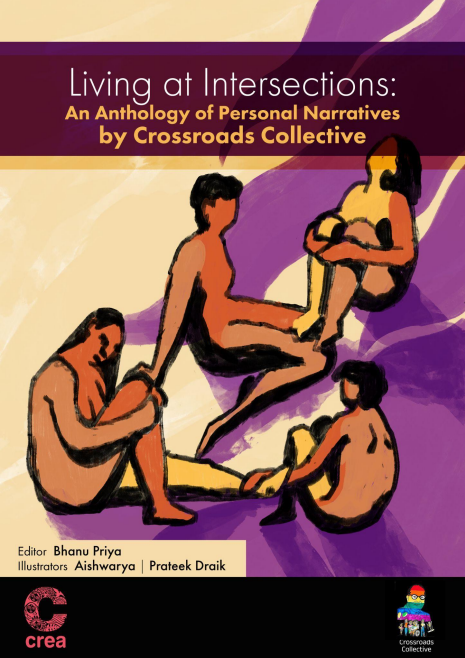 Living at Intersections: An Anthology  of Personal Narratives by Crossroads  Collective Image introduction by the curator I am Aishwarya. I am a visual artist. I live with a nervous system disorder. I was on the  team for the following illustrations. I helped Prateek in conceptualizing them. So I will be  describing the visuals along with the essence they were built on. Every article tells a story  and every art piece holds its essence. Cover Page Image Description (ID) In this visual, the background is made up of two contrasting colors. Four people  have been drawn sitting close to each other. Some of them have long hair and some have  short hair. Two of them are sitting with their legs folded close to their chest. There is a  connection between them. The first person is looking upwards and has placed their feet on  the second person’s legs. The second person is facing straight ahead and has kept their  hand on the third person’s folded leg. The third person is facing away and their leg is held  by the fourth person. The fourth person is facing towards them and holding the third  person’s leg with both hands. Each person has legs of two different colors.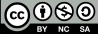 Acknowledgment This anthology is the collective work of the writers, translators, illustrators, sign language  interpreters and video editors, and I wouldn’t have been able to produce this work without  such a robust and dedicated team. My heartiest thanks go to the team of Create Initiative  to begin with, particularly my mentors Dr Shruti Chakravarty and Gathoni Blessol. Besides  them, I thank Agnieszka Krol, Smruti Behera, and other members of the Create Initiative.  I thank Kuldeep Baudh for reviewing the Hindi version of the anthology and giving it the  simplicity that is required in making Hindi language texts accessible to a wider audience.  I thank my friend Mohammad Ali for his constant support and guidance throughout the  Initiative. I thank my friends and members of the collective for believing in the project and  bringing it to culmination. I finally thank my parents for being a strong support system by  relieving me of some of the caregiving responsibilities I was to take up during the course  of the production of this anthology. Artists’ Introductions Aishwarya (she/her) Aish is a visual artist. She completed her master’s degree in visual arts from Ambedkar  University, Delhi. Her work involves creating spaces using different patterns or mediums  and questioning normalcy. Most of her works are in an autobiographical mode, sometimes  through interactive projects. She is a fine arts student, so she works as an illustrator and  curator in the field of mental health and disability. Ankur Gedam (he/him) Ankur is a freelance writer, content creator, and storyteller from Nagpur, with a  background in banking, having worked previously at the Bank of Maharashtra. He has  majored in English literature and is currently pursuing a master’s in Journalism and Mass  Communication. He is a Dalit man and incorporates themes of social justice and equality  in his writing. Ankur is also a vegan who is deeply passionate about animal rights and its  intersection with anti-Brahmanism. Currently, he works as a freelance writer. Anonymous (she/her) She loves writing, but not as a daily chore. She enjoys me-time. She is also interested in  cooking and painting. She hails from Guwahati, Assam. Her mother tongue is Bengali and  she knows Assamese and English.  Swati Swagatika Das (she/her) Swati is a Bahujan woman belonging to an Other Backward Caste. She started her journey  of expressing herself on caste and gender through sketching. She recently presented the  poetry of Basudev Sunani, a writer in the anti-caste movement in Odisha, at Delhi  University, where she is pursuing a Masters in Philosophy. To explore further possibilities,  Swati has started writing on public platforms. She not only acknowledges her deprivation  and vulnerabilities, but also her privileges. And this, she believes, creates a space for building solidarity across identities, across the spectrum of struggles, which is most  essential in this struggle for equal opportunity. Bhanu (she/they) Bhanu is a non-binary, polyamorous, Shudra, queer person with psychosocial disability  and chronic pain. She is a researcher in anti-caste feminist disability studies in India. She  is also a writer and has written for Gaysi Family, TARSHI, Mad in Asia, The YP  Foundation, and Velivada. donna (pen name) (she/her) donna hails from a migrated Dalit-Bengali family in Assam. She is an Ambedkarite and  her engagement with the self-respect movement started after moving for higher studies.  Besides reading and writing, she loves cooking and feeding friends. She also lives with  PCOS, and has been a caregiver for some time now. She knows Assamese, Bengali, Hindi,  and English. Farheen (she/they) Born and raised in Delhi, Farheen has done her postgraduation in education from Azim  Premji University. She has experience at Play for Peace as a mentor. She was a chief mentor  in Rahmani 30 for CA and medical students. She was part of Project Mukti as an admin  and accountant. They were also a trainer in labor education and development society.  Presently, she works as a cluster lead at Swataleem Foundation. Kamna (she/her) Kamna is an academic, educator, and artist. Currently, she is pursuing her PhD at Delhi  University, where she is conducting research on caste, cosmopolitanism, and education  systems in India. Before this, Kamna received her MPhil in English Literature from the  University of Delhi, where she studied the changing discourses of power, identity, and  experience in Dalit women’s autobiographies across various periods. Moreover, she has  two years of experience as a teacher at the University of Delhi, which has helped her to  develop her pedagogical skills.Kamna is also a freelance model who has worked with several renowned fashion  photographers, designers, and homegrown brands. Her passion for storytelling is reflected  in her interest in how stories are conveyed through different mediums, including bodies,  writings, and cameras. She is particularly fascinated by how these mediums can be used to  challenge existing power structures and create new narratives that empower marginalized  voices. Dr Kurukhetra Dip (he/him) Dr Kurukhetra Dip currently teaches Sociology at Kalahandi University, New Delhi. His  PhD topic was “Representation of Disability in Hindi Cinema”. His areas of interest are  disability studies, policy studies, media and film studies, and the history of social  movements. Nay (They/ Them) Nay is a trans non-binary, mostly lesbian person. They are a Bahujan with visual impairments as well as neurodivergence. They are passionate about Diversity, Equity,  Inclusion, and Accessibility (DEI&A). They are also a freelance writer, editor, and  researcher. They are constantly learning about the intersectionality of their identities. They  love watching YouTube video essays and documentaries during their leisure time. Prateek (he/them) Prateek is a dalit queer artist and urban designer with anxiety disorder. They have been  researching on the emerging urbanism in the Himalayas, and worked on inclusive street  design in Indian cities. They freelance at the intersection of art and the urban — creating  art for activism, visibility, and joy. Ram Singh (he/him) Ram is a dedicated activist, programmer, and accessibility tester who has devoted his life  to improving the lives of marginalized communities in India as a person with disability. He  is currently pursuing his PhD at Jawaharlal Nehru University, and has a Master's degree in Political and International Studies from the School of International Studies. He has served  as a BAPSA (Birsa Ambedkar Phule Students’ Association) Central Committee member  from 2018 to 2023, and as the BAPSA vice-president from March 2023 onwards. He has  worked with the Accessible India campaign (launched by the government of India) at the  Ministry of Human Resource Development in 2016–17 and served as an accessibility tester  and programmer at the ERNET (Education and Research Network) department in 2017– 18. Ram has also been actively involved in student organizations, serving as Joint  Secretary, Vice-President, and President in Ankur Society (working for persons with  disability to promote their artistic growth) at Hindu College between 2015 and 2018. Ram’s  achievements include being featured in the BBC documentary “Being Blind in Delhi”. In  2022, he modeled for Rishab Dahiya’s calendar Oddity - “breaking beauty stereotypes”  as a disabled person.  Rani (they/them) Rani is a Fat Neurodivergent Disabled & Chronically Ill Non binary Queer person. They  have done Masters in Gender Studies from Ambedkar University, Delhi. They did their  dissertation on Autoethnography of a Fat Non Binary person and their lived realities. Currently, they are an intern trainee at TARA Foundation and are a Gender Bender fellow.  They have published their article on “Brahmin Men’s Privileges” on Velivada. Runa Biswas (she/her) Runa completed her Masters in Assamese literature from Bodoland University in Assam.  She likes writing on social issues, local history, everyday experiences, and film reviews.  She loves sewing and embroidering. She also assisted in photography in an article  published by Feminism in India, and is now connected with Crossroads Collective. Her  mother tongue is Bengali, and she knows Assamese and Hindi. She is also learning English. Sanchayita (they/she) Sanchayita is a non-binary person belonging to the tea tribal group of Assam. They have  previously worked as an assistant editor at Asomiya Pratidin and are currently employed in the corporate sector. Her interests include researching the history of ethnic minorities in  Assam and spending time with their cats. Sanjana H. (she/her) Sanjana is a research scholar in the department of Sociology at North-Eastern Hill  University (NEHU) in Meghalaya, working at the intersections of caste, gender, and  education. She is an Ambedkarite Bahujan woman, hails from Assam, and speaks  Assamese and English. Besides fighting writer’s block and structural misogyny, she likes  to juggle her time between cooking and napping with her dog. Srishti (she/her) Srishti is a final-year student at the Faculty of Law, University of Delhi. She has completed  her graduation in commerce. She is a freelance content writer and has keen interest in  criminal law and legal drafting. Besides these, she has developed an interest in intellectual  property rights law and taxation laws. She loves to read novels and watch K-drama. Surya (he/they) Surya is a queer person and has a history of living with depression and anxiety. They are  an educator, currently based in Bengaluru. CONTENTS 1. The Birth of Crossroads Collective: An Introduction to the Anthology 2. “Identity Crisis of a Teenager” by Aishwarya  3. “A Rigged Game” by Ankur Gedam4. “Title. No Title.” by Anonymous 5. “The Chains Must Break! The Stories Must Change!” by Swati Swagatika Das 6. “Living multiple Identities” by Bhanu 7. “Owe Forgiveness to our Childhood” by Donna (pen name)  8. “That’s Me, It’s Me” by Dr. Kurukhetra Dip 9. “My Journey towards Education as a Disabled Muslim Woman in Delhi” by  Farheen Anwar 10. “Changing Masks: Living with Imposter Syndrome” by Kamna 11. “My Journey of Unmasking: Caste, Gender, Sexuality, and Disability” by Nay 12. “Disability is not a problem, it is a situation: An Illustration of the Socialization of  Disability” by Ram Singh 13. “A Belly Story” by Rani  14. “Whose Problem is This?” by Runa Biswas 15. “I Am” by Sanchayita 16. “An Ode to Aaita” by Sanjana H. 17. “My Journey Towards Higher Education” by Srishti 18. “Queerness, Love, Intimacy and Mental Health” by Surya (pseudonym) The Birth of Crossroads Collective: An Introduction to the Anthology The formation of the collective began a year ago with a few Dalit-Bahujan people with  disabilities and chronic conditions coming together in a group to learn about disability rights. We had a couple of training sessions amongst ourselves—taking turns as  facilitators—on the history of the disability movement and the mental health movement.  We knew since the beginning that we wanted to come together as a cross-disability group,  including people with physical disabilities, psychosocial disabilities, chronic conditions,  and caregivers. We could have included other disabilities as well if the group members  were more diverse and we had the training to work for their inclusion. The group definitely was not in the form of a collective then. We named it the ‘DBA  disability rights group’ for our Dalit-Bahujan-Adivasi identities. However, our group was  already diverse, with people coming from different intersections. We knew that we were  not only working on disability but also caste, queerness, and women’s issues. We also  knew that without any external backing, we wouldn’t be able to survive for long. Gradually,  we faced a paucity of resource persons to train us, and we didn’t seem to have a collective  vision. The group went silent for a while until I came across a few funding opportunities for  independent groups like ours. I knew that if we got one, we would be able to revive the  group and have funds for its expansion, resources, and visibility. We knew that we were  one of the first groups in India started exclusively by and for Dalit-Bahujan people for  disability and intersectional rights, particularly disability rights. I applied for those  opportunities and spoke to other members about them. After I was selected as a Creator for  the Create Initiative , I decided that we should work as a collective and expand our group  first. We knew that we wanted to work on disability and intersectional rights, and this was  enough to get people on board. The agenda was capacity building to start with, so that we  could be in a position to advocate for the rights of DBA people with disabilities or chronic  conditions, and their caregivers. The name Crossroads had been in my mind for a very long  time, as I wanted to start something that was essentially intersectional from the formation  stage itself. Crossroads implies being positioned at the intersection of different pathways.  Following discussions with the members of the collective, we decided to conduct the  training sessions that would equip us to discuss not only disability but also intersectional  rights. The two areas of training, i.e., the histories of the movement and an introduction to legal rights, became our anchors in familiarizing us with the movement and prepare us to  advocate in matters of policy making. The narrative writing aspect of the project emerged with the Create Initiative application  process where I realized that Dalit-Bahujan-Adivasi disabled persons were so few in  number in social movements that our voices and experiences were nearly invisible. How  our different social locations mark our experiences differently has not reached out and  needs to be visiblized. Therefore, I first decided to document it in the form of a  documentary or anthology, but later decided that an anthology would allow more creative  freedom for group members to express and narrate their experiences in the ways they chose  to. It also turned out to be more financially feasible, given the limited budget defined by  the initiative. The documentary medium ends up being controlled and directed by the  filmmaker, so much of the narrative gets shaped through the filmmaker’s lens. Independent  and minimally edited narratives would allow more space to the narrators to lead the  narratives and, in turn, the work of the collective.  The narrative writing process The narrative writing process began with an additional series of online sessions facilitated  by the members of the collective themselves. The sessions were planned keeping in mind  the fact that our writers are new to the art of narrative writing and are still at the learning  stage of how to produce a narrative. We decided to not invite external speakers for this and  instead encouraged existing writers to present their personal narratives and explain the  process of producing their narratives. These sessions were conducted especially to help the  members understand how one expresses difficult experiences like imposter syndrome,  trauma, life with a disability, how to live with pain and suffering, the struggle to write in  academia, etc. We also invited an external speaker, Prof. Vijeta Kumar, to facilitate a  session on how to write a narrative.  These sessions lasted for about two months, after which I identified four group members  who could work as mentors to the writers. These mentors were identified on the basis of  their previous experience of writing and their understanding of a narrative. Each writer was  asked to choose a mentor for themselves. The mentors were themselves writers, so they  became mentors to each other too, depending on each one’s preferences. The mentors worked with the writers for two months to help them each produce a narrative. The  mentorship work involved discussion with the respective writers on which theme they  wanted to write on. Disability or mental health and intersectionality were two common  themes given for everyone.  We understand that the narratives are presented in what may seem a raw form, because  they come straight from the heart of the writers. Minimal editing has been done to the  narratives with a particular critical lens towards the use of language. We have used  footnotes to explain why certain potentially problematic words are used by the writers and  in what context, with a regard for everybody’s sentiments. However, the fact remains that  most of us are new to the art of writing itself. We welcome criticism, if it comes with the  intention to help us learn how better to express our difficult experiences and raw emotions.  However, any attempt to dismiss the narratives will not be entertained by the collective.  Warmly,  Bhanu Priya Founder of Crossroads Collective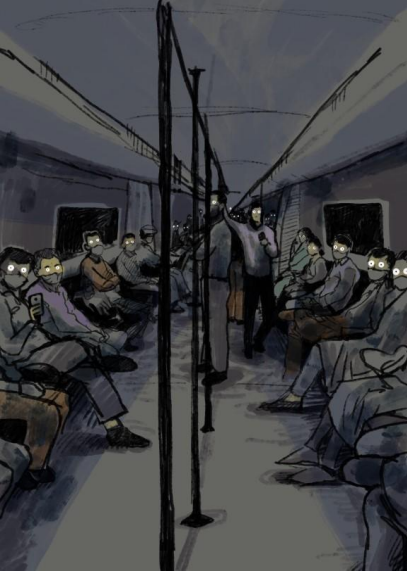 ID: This is a portrait-oriented visual. It has dim and dark colors. The visual is of the inside  of a metro rail coach. The viewer’s perspective is that of standing in the middle of the  coach, from where you can see both the right- and left-side seats, filled with people sitting. A few people are also standing in the middle. The people are sitting with a normal  demeanor, but they have shining, piercing eyes. From the viewer’s perspective, every  passenger is looking at them and a couple are taking out phones to click their picture. The  windows of the metro are extremely dark and there is very little light inside too, but the  eyes are shining brightly. Identity crises of a teenager Aishwarya Growing up with a disability and people’s responses to it While growing up with a disability, I did not know I was sick. I thought every kid had to  go to the All India Institute of Medical Sciences (AIIMS, in Delhi) for regular check-ups  every six months. I was not informed or educated as a kid that there is an evident difference  between a healthy and an unhealthy body. Since my family was strict, I just followed my  parents around for all the medical tests. I remember my mom saying before entering  AIIMS, “Seedha paer pehle rakhna, fir saare results thik aaenge. (Put your right leg ahead  first, then all the results will be fine.)”1 I remember looking at the doctor who was doing my echo, getting sweaty and flustered  while seeing the images popping on the ultrasound machine. There were usually two  reactions I got in such health examination rooms—either it was the doctor getting scared  or a senior doctor calling his students to come and look at me. I vaguely remember that  doctors used to ask their students in front of me what problem I had. I would look at those  juniors and know that they don’t want to respond to his question. It was embarrassing for  all of us there while they were looking at me like I was an alien. I thought the doctors were  heartless. At the same time, I remember a junior female doctor trying to find me after tests  to apologize for how his senior asked questions there in the room while objectifying me.  I also want to mention here at the same time what my parents were looking at when I was  in a room to get my tests done, and a bunch of different doctors were rushing into the same  room. 1 This line is a Brahminical belief, which I was not aware about as a child. I don’t engage in any of these  practices any more as an adult. I was in the ninth standard and I did not complete my homework. I was not a bad kid. I was  a kid stricken with very low immunity, and I never knew what to tell my teachers as to why  I did not complete my homework. So I was punished -- made to sit cross-legged on the  floor and complete my homework. Since I had black leather shoes on, I couldn’t sit like  that. And my teacher got angry and hit me. Around the same time, I was also falling behind  in physical training. I got home and told my mother about this. My father wrote a letter the  next day which had “CONFIDENTIAL” written on it, and I was supposed to hand it over  to the teacher without opening it. Which I did. Exactly. I remember no one else touched  me after that in a safe way. But a few days later I found a rough copy of the letter my father  had written in his diary and I googled the name of the disorder written on it. This might be  the first thing I ever googled: “MARFAN SYNDROME”. That's how I got to know that I  was permanently sick. I felt discriminated against by my relatives because I was a girl and that too a sick one. I  remember Daadi (my paternal grandmother) saying, “Khud toh dawai kha kar jeeti hai aur  apne bhai ko bhi nahii jeene deti (She herself lives on medication and doesn’t let her  brother live too).”2 I grew up with more complications as a cis-girl — flat-chested, in boys’ shoes, extremely  tall by Indian standards. Other kids used to even get scared while walking near me. Not  with me. Near me. They said people turn and stop to look at my height. I had no friends to  back me up until I was in the eleventh standard. Mother and father were trying to make it  in this new normal, a “general caste” society. And their first kid was chronically disabled.  No such help was offered at school, since they were not aware of my conditions. My parents  thought this was the only way to cope. I went to school even with a 103-degree body  temperature.3 I thought I was not studying well and that’s why I got a high fever. I felt  scared of telling my parents.  I felt that I was restricted in many ways: don’t do this, don’t run, don’t jump. And I  remember my parents looking hopeless after talking to doctors. Various doctors, vaidyas  (practitioners of ayurvedic medicine), clinics. I wish someone had given them the support  2 This line is stigmatizing the disabled, therefore it is disabling.  3 I understand now that this is ableist. or incentives or therapy to know that I too could have a ‘normal’ life. They were worried  all the time. My father was aimless, trying to find a person who he could look up to just so  he knew how to get ahead in his life to make things better for me. I say this now because I  have seen old dingy research papers on my illness or my janampatri (horoscope) or  astrological forecast. I could see that he was trying to find hope everywhere, even if it be  “isko chandi ki angoothi pehna do (make her wear a silver ring).4,5 I know for a fact that  he is an introvert, he lost his own father, mother, and brother. Now when I say I am his  chronically disabled kid, I am referring to the complications of his life. I am a proud  daughter and now that I can speak and tend to my own needs, he feels better every day. I felt discriminated against while buying jeans or shoes. The shopkeepers just endlessly  commented on my height and my flat feet. They really scared the hell out of me. I still  never go bowling with any of my friends because you have to take off your shoes. I stopped  going out. I absurdly felt comfortable at school because we had to wear the school uniform  and mandatory shoes. I felt comfortable hiding under publicly followed rules. If we all are  supposed to be white in color and of an ‘adequate’ height, who is going to point a finger at  you? To this very day, in 2022, I cannot find jeans of my length, but it’s okay. But the  judgement that comes from the salesperson is not. However, I COULD NOT FIND  CLOTHES. And I did not HAVE CHOICES. I wore men’s jeans, which were bodily and  socially discomforting, and my school uniform was customized, thanks to my mum. She  still makes my clothes.  Dating with a disability Eventually I tried to gain the trust of people by making jokes and being a funny person. I  did not share my secrets with anyone, because no one wants to be around you when you  are vulnerable.  Vulnerable = disabled + woman + Untouchable  4 It is believed in Hindu astrology that when a person wears a silver ring, they are always protected by the  Moon’s healing powers. 5 I understand that this line is casteist because only upper castes had access to expensive jewelry in the  past. I no longer engage in such practices. I got into a relationship. I had to come out with both of my issues. It felt belittling. I felt  that I was less than everyone else and somehow this guy was the bigger person here for  ‘lowering his standards’ for being with me. This is what my society made me feel. My relationship was more like best friends forever. He treated me just the way he would  treat his own blood. My family treated him like their own blood. He was scared of actual  blood though. He took me to doctors’ appointments and tests. He was aware of my caste  and health implication. The world made me feel lesser, he didn’t. I felt conscious looking  at what other couples were doing and I couldn’t—like how they would travel via buses or  metro to an adventure park or go on long walks. That’s why I thought he might be ‘settling  down (settling for the second best)’ for me. “Down” in the sense that my health did not  allow me to go on such outings. Other couples were not going through such anxiety issues  like we were.  I am talking about the year 2012. People didn’t know about mental health issues. It felt as  if I was the special one with an elite illness. I remember him assuring me every day why I  should live, and I still didn’t take my daily medicines. He and my other friends helped me  cope when my life was falling apart, holding me in the metro because I had a metro phobia.  People looked at me and clicked pictures of how tall I was. My friends used to customize  plans according to my needs and get back at people who used to stare at me. It was a very  protective environment, but at the same time, my mental health was worsening and I could  not balance both, i.e., love and Marfan syndrome. Gaining caste consciousness I did not know which caste I belonged to. I had seen other kids showing off while saying  they were pandit (practicing priest) or punjabi (people who have ancestors from Punjab). I  asked my parents about it. They did not know how to approach this topic. They asked me  not to mention my caste or the name of the illness to anyone.  I was told to say I don't know what caste is. I felt discriminated against in our residential  society. Kids avoided me and my mother. My mother was not allowed to spread her clothes  in common spaces, she used to get up very early in the morning before sunrise so that she  could hang her clothes out for drying. Our newspaper used to get torn. Someone used to  pee at our door. Apparently our society knew something I did not. Children followed their mothers around. But those mothers knew how to discriminate  between different castes based on the color of my skin and my clothes. My father is a dark skinned man and I remember us repeating some limited set of clothes. Apparently, my  parents never told me “ye gore bache Punjabi hote hain and inn se door raho (these light skinned Punjabi kids are upper-caste, stay away from them)”, but I don't think that was the  case with upper-caste people.  I was not invited to group outings or picnics, I used to hear the other kids rushing  downstairs with all the chips and other packets, but they never asked me. I desperately  wanted to be their friend, and all I could do was just run behind them or try to please them,  but I didn’t have a heart that would allow me to run nor the money.  I remember my parents used to scold me because I was an over-sharer—you know, like if  you lost your eraser, I would give you mine. And much more stuff like that just so you  could like me and be my friend. I remember my father scolding me one day about the caste  I belong to, saying something like “we belong to a lower caste”. Now he explained it to me  angrily, but he also said very clearly “Kabhi jhukne ki zarurat nahi hai (You never have to  bow down to anyone).” And after that I felt confident in what I am, alone but confident.ID: This is a portrait-oriented visual. There is a person sitting with a stressed expression 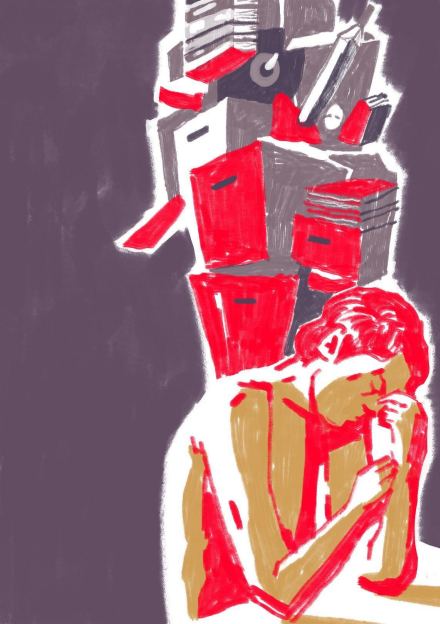 beside the table. They have one hand on their face and their eyes are closed. Their head  is bent forwards and their shoulders are slumped. This part of the visual is done in bright  colors, but behind them and above their head, we can see the silhouette of buildings.  There is an eye in the middle of those buildings. The buildings are overlapping each other  and look overbearing. A Rigged Game Ankur Gedam I have switched my career five times by now and I am on my way to making a switch  for the sixth time. When I was a kid, the first dream that I had dreamed was to become a  teacher. The reason being Meshram Sir. He taught me for two years in primary school—a  long time back, but I do remember being excited to go to school and learn something new.  I remember being happy in a classroom. After he was transferred to another school, I kept  waiting for a teacher who would inspire me the same way Meshram Sir did. It didn’t  happen. What I got one after another was unimaginative, dull, lifeless, and spiritless  teachers with anger issues. They took everything personally. If I didn’t complete the  homework, it was because I hyperfixated on reading Chintu’s adventures (a children’s  storybook) that evening. It was on me.  Inventing new punishments for students was their passion and I was an unwilling  volunteer. I would be awarded various kinds of punishments—which happened  frequently—for not being able to pay attention. Standing in front of where the girls sat was  the most annoying. I wasn’t allowed to look down. I would have to look at the girls. I  preferred getting yelled at, becoming a rooster, doing sit-ups, and getting hit by a stick on  my palms.6 This one teacher was very fond of hitting students on their palms with the  saddest and toughest stick he could find. I liked him the least. If I couldn’t pay attention to  you in class because your teaching methods are tedious, why did I not get to punish you? Meshram Sir would have agreed.  6 This story is gendered. The same punishment was given to girls as well, to stand in front of the section  where boys sat. The teachers wanted the child who was being punished to feel most embarrassed and  ashamed. They weaponized existing heteronormative structures against children for the same. I  understand this as an adult that it is therefore a problem. But I am narrating this experience as a  child/boy. Meshram Sir was not coming back. And so I decided to become a teacher myself. That  was until my mother told me that I was to become a doctor. She asked me what I was going  to do by becoming a teacher. It made complete sense to 11-year-old me. So teaching was  out, and ‘doctoring’ was in. My teachers would often complain to my parents that I never paid attention. If I did, I  would score well in other subjects too. The disparity between the subjects I scored well in  and the subjects in which I did not was baffling for the teachers. Their little minds could  not begin to comprehend why I did so well in some subjects and so poorly in other subjects.  These other subjects were geography, geometry, economics, and general awareness. I hated  these subjects, especially geometry. No subject gaslights you more than geometry. I have  always been suspicious of people who love geometry. I hated these subjects then and I hate  them now. The subjects that I loved and scored well in, on the other hand, helped me  achieve some success in life. These subjects were Marathi, English, mathematics, and  history. Notice something common? Stories.  I loved stories, and for some reason, I loved numbers. I wish my parents had picked up  on this and asked me to study arts as Dr B.R. Ambedkar did. However, I do not blame them  entirely. They were surviving by themselves. They did not want me to sell flowers,  cigarettes, or vegetables. They wanted me to have the best life possible and the only way  they knew how was by becoming a doctor. And so I decided to become a cricketer. School had become dreadfully boring and painful. I was getting bullied a lot, and when  I was not getting bullied, I was getting punished. The only saving grace was playing cricket.  The reason I was going to school at that point was to play cricket. I would play cricket  every chance I got. I would play cricket with my friends, I played cricket with my bullies,  and when no one was there, I played cricket all by myself. The walls would bowl and I  would bat. Somewhere along the line, I decided I wanted to play for the national team. I  struck a bargain with my parents and went to an engineering college. My love for numbers  helped me clear the entrance exam. I got into the chemical engineering branch at the  Institute of Chemical Technology, Mumbai. The deal was, I would play cricket on the side  and give engineering an honest shot. And I did. I managed to clear the first year without  any backlogs. But barely. I was crawling. I was not performing well on the field either.  Having a foot in both camps was not working. By the time I would reach the practice ground, I would already be drained. I wanted to finish the degree. Even though I was not interested in it, I didn’t want to  leave it midway. Apathetic teachers, casual bullying, and casteist classmates were not  helping. All of this was a routine of normalcy at that point though. What really got in my  way was a lack of structure and an auditory processing disorder. Most of the time, I would  not be able to register what the teacher said. The instructions that my classmates were able  to follow smoothly, I could not. I would fail or fumble spectacularly. The result was being  taunted, like “Are you here to waste a seat you got on discount? You could have used your  parents’ money for something else instead”. I dropped out of college in my second year and applied for English literature at the  Indira Gandhi National Open University (IGNOU). I would have liked to go to a physical  college but this was the best I could do. I continued playing cricket, but the story was not much different with the cricket coaches  either. Half of them did not care and the other half did not know what they were doing. I  injured my shoulder due to the lack of a proper training routine. The injury could have been  avoided easily with proper guidance from my supposed coaches. I had to go under the knife  and do extensive physiotherapy before I could start playing again. But the injury kept  coming back and eventually I had to give up.  A degree in arts was not paying my bills, I was getting older, and I was running out of  options. I started preparing for banking exams. Mathematics and English were the two  main subjects for the exam. Remember the subjects I loved as a kid? This maths teacher  there said to me once that looking at my test results it does not seem like I am “SC”  (Scheduled Caste). I was performing too well for someone who was SC. Except for  Meshram Sir, no other teacher had made me feel inspired, encouraged, and safe. My  family’s disgust towards teachers was understandable. Maybe that was why they discouraged my dream of becoming a teacher. I cleared the IBPS (Institute of Banking Personnel Selection) exam and got a job at the  Bank of Maharashtra. I was diagnosed with ADHD just after joining the bank. And here is  the thing about ADHD. If we can’t find ways for our brains to be stimulated, we sort of run  the risk of dying. At the bank, we were understaffed and overworked. While the crowd’s  incessant chattering and cussing, the files piling up and occupying all my desk, and constant work-related demands from my manager and my colleagues were an assault on  my senses, the excruciatingly monotonous and uninspiring daily work routine killed my  spirit. On top of it all, there were no breaks other than a half-hour lunch break. Here is another thing about ADHD’ers—and it’s quite a bit of an issue: Unfortunately,  for most of us, ADHD comes gift-wrapped with anxiety and depression. We get no say in  the matter. Some of us are inattentive, some are hyperactive, and some are both. I am both.  The inattentiveness and the hyperactivity build up, and it needs to be let out frequently. It’s  absolutely crucial that we take frequent breaks while working. It recharges our executive  function. The more it is suppressed, the worse the anxiety and depression get. The more  you are forced to do something you are not designed to do, the more it affects your mental  well-being. And traditional academic institutions and workspaces are the complete  antitheses to the kind of environment an ADHD’er needs to thrive.  I could not take it for long. I resigned after two years and I went back home. And I  realized I was in survival mode. Backbreaking workload, suffocating incense, clamorous  crowds, indifferent seniors, selling rich people loans they did not need, my family’s  expectations, my own dreams… I was overwhelmed all this time. I had been carrying  around the failures with me, all this time. It took me another year to recover. I spent all my life believing my parents, teachers, seniors, and coaches who did not  know what they were doing themselves. I needed better teachers. Teachers like Meshram  Sir. Teachers who cared. He used to write us letters, me and some other students, long after  he was transferred to another school. In those letters, he would tell me to keep reading and  writing. And I loved that about him. While everyone else told me to study, he inspired me  to learn and encouraged me to do what I liked doing. And he hadn’t taken it personally  when I couldn’t finish my homework. He didn’t care about that. He cared about his  students. I have learned to stick to my strengths. One of those strengths is that I have multiple  interests and I am going to pursue them, just not at the same time. Maybe I will follow the  first dream I had dreamed of all those years ago and become a teacher. Maybe I will keep  working as a content writer. Or I might decide to do something else entirely. I’ll have to  figure it out. I wish I knew then the things I know now. I wish someone had guided me,  and I wish my life could have been different, and I wish the game of life wasn’t rigged. But it is, and I have learned to deal with it. You make the best of what you have and you  play the game anyway. You try and tilt it in your favor, even if just marginally. So, I will  take Meshram Sir’s advice and be a student again. I will read and write and learn. I will be  that someone to myself and be my own mentor, and I will begin again.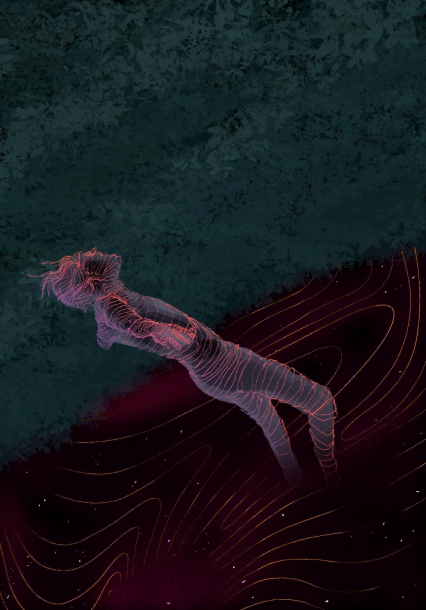 ID: This is a portrait-oriented dark-colored visual. We can see the shape of a person  standing, but tilted backwards, with the lines drawn in circles along their body. It's as if the  person is wearing so many rings on their body. It looks as if they are floating in space with  cloud-like structures and circular patterns around them. They are looking upwards and  their arms are open. A few strands of their hair are floating in the air. Title. No Title.  Anonymous Writing for the sake of writing. Let’s see where it leads.  This piece is to give you a glimpse of what it feels like to not feel more than what needs to  be felt. Feelings with an exact measure! Sounds interesting! Hah! Just some word play.  They say a piece needs to be engaging. Trying to create one. No distinctive shape. Let’s  see where it leads. The previous sentence could be repetitive but get used to it. We’ll come  through it till this piece ends.  This piece. Like the name “this piece”. Sounds childish but at least we started saying it a  piece. From no name to this piece, we are evolving and our piece is also developing. See,  second para has started without a specific subject. Free flow! Just throwing some words  around.  Lost connectivity but we will pull the word “words”. We’ll play with words. What are  words? Never have I asked myself this question before. Why now? Maybe I have so much time. Maybe I have nothing more interesting to do? Or maybe I am  just pondering some silly questions. But who knows if we will come up with something  interesting which no one might have answered before? Or maybe we are creating some  history, or invention, or discovery. Jesus! I am liking this. Just a wandering mind. Yes! I  am left with only this. A wandering mind.  Oh god! I think I have just come up with the title of my piece. “A WANDERING MIND”.  See, told you, we’ll evolve through this piece. We’ll throw questions and we’ll wander  about it, answer it and might not come to a conclusion. A conclusion. After all, who needs an answer for everything? Sometimes just wandering is enough for us. Amusing for us!  Isn’t it? Oh! Almost covered 300 words and gradually we’ll cover our target. “GOAL. GOAL OF  FINISHING THIS PIECE, HEH!” I just felt how much exclamation I use in my sentences.  Ah, that’s good. What is life without an exclamation? Bring an exclamation to a person’s  life and see their reaction. Did you get what I mean? In simple words, “make someone smile and let the energy flow through you”. That’s the  most amazing feeling. To be happy and make others happy. This is leading nowhere. But  still, we’ve some chance to redevelop it because at least we have the first draft of our story.  It starts from nowhere but it cannot end in nowhere. Because it has to end somewhere.  Somewhere really beautiful.  These days I’m liking flowers, butterflies, leaves. What about you? You must be busy with politics, cricket, news, or some intelligent stuff. After all, you  belong to the intelligentsia strata of society. Hurts, that word—“STRATA”.  Yes, it hurts us too.  Are we still connected?  Yes, we’re. Where are we heading? We don’t know. Maybe we’ll know in a while. In some  time.  Losing connectivity for a while isn’t that bad it seems. After all, we're losing connectivity  and reconnecting. What feels better than this?  Ah, wait! My mind is pondering again? Now what is it?  Okay, tell me what is philosophy? How does it help us? How do moksha, nirvana, words  like these help us and where do they lead us? These words always sound fascinating to me. Oh, now we are heading towards philosophy. Planned or unplanned, this turn has been  taken and we are feeling great again. Oh! Philosophy is a mind-enhancing subject for me. The reading is always calming. What  is life without philosophy? Both are so interconnected and interlinked that untangling them  is really mind-numbing. What gets us here? Why are we so astonished by it? Maybe it  always leads us somewhere beautiful and somewhere meaningful.  See. From beautiful, we are now in search of something meaningful.  Okay, out of nowhere, I just feel like talking about my job. About the pandemic and how  it affected our life, my loved ones, and everyone around us or even far away from us. Who  can forget about the disastrous feeling we had during that time? Told you it’s about feeling,  and we had a really bad experience: Losing a job during the pandemic and how all of a  sudden, we were monetarily hit. Nightmare! But maybe that’s how disasters feel. By the  way, was it human-made or natural-made? God knows or maybe a few people do but at  least most of us do not know.  How would we know, by the way? It’s beyond us. It’s beyond everything we see and feel  around us. After all, our life is restricted and limited to food, shelter, and family.  About me specifically and how the pandemic and losing job affected me? Okay. I faced  the pandemic like most of us did. Like most of the poor people did, who faced scarcity on  their face, not the other strata of society who were busy making reels about their best family  time spent together or a new pastime—taken up just for the sake of taking. I faced the pandemic the other way, where managing to meet daily life needs was a struggle.  Where they were struggling to get a basic three meals a day. Where getting small tasks  done felt so powerful.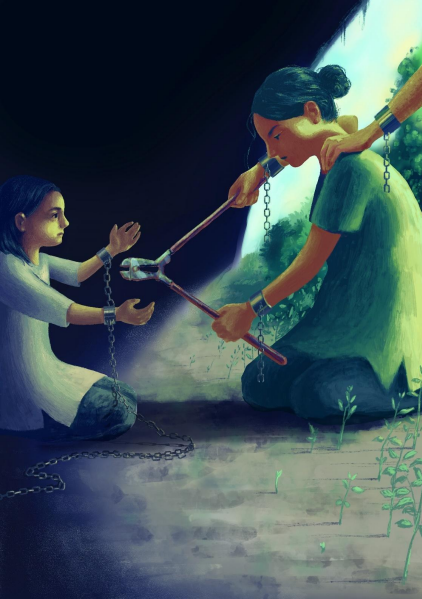 ID: In this illustration, we can see two persons facing each other and sitting on the ground. The  smaller person on the left has handcuffs linked by chains on their hands and the long chain is  trailing along the ground. There is another larger/older person on the right who has a cutting tool  in their hands and is cutting the chain linking the first person’s handcuffs. The bigger person’s hair  is in a bun, the smaller one’s mid-length hair is worn loose. A third person’s hand is resting on the  shoulder of the person with the tool. Both people on the right also have cuffs on their wrists, but  the chains are cut short. There is some grass on the ground and it looks like they are inside a  cave or other dark place or under an overhang, with the light coming in from the right side, where  a blue sky is visible, trees and plants are growing beyond the shadow. The Chains Must Break! The Stories Must Change!  Swati Swagatika Das As a student of philosophy, I often wonder what exactly Dr Rohith Vemula7 meant when  he called his “birth” a “fatal accident”. Was he questioning Jean Jacques Rousseau’s8 statement that “man is born free but everywhere is in chains”? As humans, we do share a  common biology; as social beings, we share the ability of thought. It seems our sociality,  our being socially situated is a (forced) precondition of our humanness. Yet, both  biological and social — along with cultural, political, and economic — phenomena mark  our diversity, and sometimes inequalities, from birth itself.  At first, we get a name, and that name sanctions us on several identities: our  religion, caste, gender and nationality etc. Then, from birth till death, and after, we become  a part of several large societies, and some persons in those societies start training us in the  guidelines for their societies — from rituals to taboos.  I am a woman from a backward caste. Being a woman from a particular backward  7 Rohith Vemula was a PhD student at the University of Hyderabad, India. He was institutionally  murdered in the university campus in 2016, following his social and institutional boycott because of being  a politically vocal Ambedkarite. His murder sparked Ambedkarite students’ movements across the  country. To commemorate his deep love for and pursuit of knowledge, though he was murdered before  even completing his PhD, I call him Dr Rohith Vemula.  8 Rousseau is debatably a sociologist and was a political philosopher of the French Revolution. . caste with a feminine body, my body is considered impure, restricted, and enslaved. The  objectification of this body underlines the political role that my body plays in the  Brahminical structure that we are living in. This imposed objectification is so cruel that it  makes me feel like my body is nothing, and it is not even my own. Society uses my body  for its own satisfaction and governs it with its own patriarchal and Brahminical thoughts.  Let me speak out about the relationship of my body with ‘others’. During my school  days, upper-caste men would follow me and make comments about me, stopping my  bicycle often and threatening me in the name of heroism. In their minds, being insensitive  to me would make them look like heroes. It didn’t matter to them how their behaviour  affected me. When cis-men harass women in such a way, they do not consider how their  actions can negatively affect the woman subjected to their gaze and everyday harassment.  I remember during my school days, a dahibarawala’s (street vendor selling a snack  of fried fritters in yoghurt sauce) granddaughter — a minor, backward-caste girl — was  raped in a village on my way to school. After hearing this, my parents prevented me from  going outside for a couple of days due to the prevalence of such cases on the streets at that  time. I was a child, on my way to adulthood, and at that moment I did not understand why  I was subjected to such restrictions. Their fear of having a girl child goes back many years  — to even before I was born.  My mother never wanted to restrict me, but after hearing such news, she was afraid  that I could be subjected to such inhumane violence. She was afraid of the consequences  of sexual violence on my career, my honour9, their honour, and our lives as a whole. Even  though my mom didn’t really restrict me from going outside, she taught me to dress  ‘properly’ and behave ‘properly’ to avoid stares as much as possible. I never could fit her  ideal of womanhood, as I was raised with both my brothers, my father, and my grandfather.  From the way I dressed to how I behaved, nothing was ‘womanly’ enough for my mother.  While my father would buy me the same clothes that he bought for my brother, my mother  bought “princess” dresses for me. I loved both kinds of dresses, yet I always found myself  9 I understand that the notion of honor attached to sexual violence is gendered. But because this was my  experience then, I choose to stick to expressing how I felt. to be a misfit everywhere.  I share a complicated relationship with my mother. My mother understands the  meaning of love, and she understands falling for someone is totally human, yet she thinks  that only she has the right to choose a partner for me. She has built an ideal partner figure  for me in her head, where she lives in denial of my relationships. My mother never  appreciated my romantic engagements at all. Back then, I was not just emotionally distant  from my mother, but also physically distant primarily because of her job, which was around  400 km away from my village. Even from that distance, she would often guide me about  ‘appropriate’ conduct. I despised her because she put a lot of restrictions on me. I felt  miserable and unloved because of her behaviour. This resulted in me having a lot of  resentment towards her. Now that I have grown up, I realize that she is literally the only  person who stands by my side despite everything. The woman who did not appreciate my  love life in my childhood has now started to appreciate me, and the choices I am making  in my life. This includes my decision to pursue philosophy as a discipline and my personal  life as well. These changes have compelled me to let go of all my resentment against her.  There is another change in my outlook towards her as well. Today, when I look  back, I realize why she did not appreciate those things in my childhood. The primary reason  for her behavior was the constant fear of harm to my safety, well-being, and my life in  general. I also realize that without my mother, I would not have been able to reach where  I am today. I understand today that raising a daughter from a distance is not easy in this  cruel world. Being a woman also, she has lots of struggles in her world as well. She never  shares those with me, but today I understand.  Surprisingly, nowadays we share our feelings. One day, in a conversation, I asked  her, “Mom, do you hate me? Why do you not love me as you do my brothers? Were you  really happy when I came into this world?” She replied that she was very happy and that  the daughter is for a mother, the one who understands her feelings. She is blessed when  God gives her a daughter. But at that same moment, she also fears how she will raise  another girl child in this society. I remember when I was in school, in the 5th grade, I faced sexual harassment by an upper caste man, who used to be my tuition teacher. That man touched me in a very inappropriate  way. He used to ejaculate on my skirt. He used to call me to his kitchen and forcefully kiss  me on my lips, spit on my tongue, and try to push his penis inside me. I repeatedly told  him that it was hurting me, and he would completely disregard my cries for his pleasure. I  still carry that hurt in my body. I can still feel the dryness on my lips. My lips were parched,  dry like my skin, coming out with blood because of that fear, that fear that made me think  about what would happen the next day if I went to that tuition class again. Along with his  disgusting behaviour, he was also manipulating me into not telling anyone about my abuse.  I would howl whenever I had to go to my tuition class in the absence of my family and  whenever my brother couldn’t be there to accompany me. No one ever understood why I  would cry at the idea of attending tuition classes. My parents felt I was making excuses for  not studying. The teacher was nice to me in front of people; he would never punish me.  This was primarily because he feared that if he misbehaved with me, I would tell people  about his actions. When I used to play outside, he used to pee while looking at me. This  situation stopped me from playing outside with my friends.  That harassment created fear, and that fear followed me into my teenage years and  adulthood. It didn't allow me to go into a relationship. I feel harassment does not just  happen outside the family, but it can happen inside the family as well. But the question  lingers, which women face this kind of problem? The answer is simple: those who don’t  have security, who belong to lower communities, who cannot fight against that abuser in  the absence of capital and power among many other things.  Nowadays my mom often tells me about how I was a very silent girl in my childhood, that  whatever people said to me, I would obey them. According to my mother, I was a very  ‘sanskari’ (cultured) girl child. In our culture, a girl’s silence is considered ‘sanskari’.  After my schooling, I got a chance to study social science. I learnt about society, i.e., caste,  gender, race, religion etc. I befriended people whose thoughts and ideas resonated with  me. Even with education, my fear didn’t go away, but I tried to overcome my fear and became cautious about all such possible incidents. I started to assert that no one had the  right to interfere in my sexual life.  I am now a supporter of feminism, LGBTQ rights, Ambedkarism, and Buddhism. I do  definitely have certain advantages and disadvantages because of being born in a pre existing unequal structure. Every moment, I am reminded of identities that I didn’t choose  for myself, guidelines I have to follow, punitive measures if I disobey them, and rewards  if I turn out to be an ideal submissive backward-caste woman. But I deny their rules, I deny  their punishments.  Growing up, discussing my life story with my peers, I realized I’m not the only woman  here, but that many women go through the same situation. We used to hide all these things from our families. At that time, I didn’t know why I was hiding these things, and why I  couldn’t tell my parents. Suddenly, a kind of maturity came, when I didn’t have that  awareness before. Why did it happen — I ask myself every day. In childhood, when men roam outside naked,  a woman learns how to wear panties, how to cover her body, how to talk with others,  manners, sitting position, sleeping position, and how to dress properly. My rights and  duties are predetermined. The caste and gender structure has us chained even from birth.  It is due to many of our foremothers that we have reached this level of assertiveness. We  must ensure today that no one is born in chains in the coming future. In our collective  struggle, the goal is not far.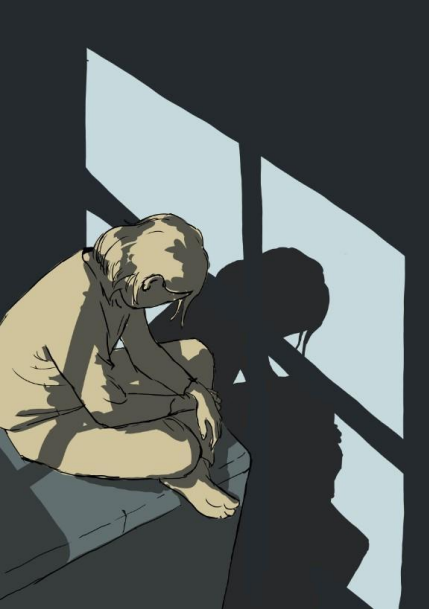 ID: In this visual, a person is sitting with their legs crossed. They seem to be sitting beside a  window because their shadow is falling on the adjacent wall, criss-crossed by what looks like the  frames of window panes. Their hair is short and loose. We cannot see their expression, since they  are looking at their shadow. But from their body language, the way their hands and shoulders look,  they look tired. Two strands of hair are falling on their face, the same can be seen in their shadow.  The platform they are sitting on and the wall are of a single plain color. Living multiple identities Bhanu Journey towards higher education I am a first-generation graduate in my family. My journey towards higher education has  been quite unexpected. There have been pauses in this journey. I have been more moved  with the flow than having it all decided since the beginning as they show in movies.  My father is a follower of the Hindu religion and of astrology. He believed it staunchly  when an astrologer predicted that I wouldn’t study past 12th grade and would marry into a  wealthy family. I am 30 now, have earned an MPhil degree, am preparing for PhD studies,  and have decided to never marry a cis-man. My education in the social sciences also gave  me activism—not only feminism, but also connecting me to the anti-caste movement. I  accepted my queerness, gained anti-caste consciousness, and discovered my disability  while pursuing women’s and gender studies for my MA and MPhil degrees. But how did  it all begin, I wonder.  It was in 2013 that I decided to pursue a master’s degree in Gender Studies despite knowing  that it may not land me a job. I do not come from a well-off family, and being financially  independent has been crucial for me since the time I began higher education. (I used to  offer home tuition to rich students to meet my expenses since my undergrad years.) I was  somehow confident that my degree in English literature would fetch me a job anyways.  However, I had to continue to give to be a tutor for eight months after I completed my  MPhil degree. Had I not been earning, I wouldn’t have managed to study this far. It’s not  like my parents didn’t have money to pay my fees, but I wouldn’t have been able to live a middle-class life all through my education with my father’s income. Bahujan families don’t  spend on women’s education as much as they spend on their marriages.  I started my MA degree with wanting to work on domestic violence, as I have grown up  seeing it around me, but ended up writing about women and mental illness. My engagement  with gender and health papers was quite appreciated in classes. I did not know then that I  had a story inside me wanting to be heard.  Growing up a caregiver My mother has schizophrenia. I have always known her as a Mad10 woman, while I was  trying to accept her, love her, cherish her, normalize her. What I did not realize then was  that I was also normalizing her violence towards me. She has made sexual advances  towards me, accused me of having affairs with men around me, including those in the  family. I was just another woman for her, who was trying to snatch her space in her  domestic realm. I always wished that for once she saw me as a daughter who longed for  her love and acceptance. In trying to empathize with her, I did not realize that I was  normalizing my own trauma of having lived with a ‘psychotic’11 person.  Caregiving is hard when you are not the one in a position of power with respect to the  person you are caring for. There was this one time when I, as a teenager, was trying to learn  the correct spellings of schizophrenia and how to pronounce it. Then there were multiple  times I would share this big secret with my friends, that my mother had a mental illness.  Someone could be my close friend only if I could trust them with this information, only if  they could understand this part of my life and family. Initially I would share her suspicion  about everyone around her, the fact that she had been admitted to a mental hospital, and  then that she was on lifelong medication. My friends would find it surprising because none  of this would happen in front of them. They had no idea of what it was like to be mentally  ill or to have someone in the family who was.  10 I use the term “Mad” with a capital M to denote it as an identity category. Seeing my mother’s identity  as a woman with psychosocial disability, I being someone who has also experienced madness in relation  to her and through my own experiences, I claim it as an identity category. The term “Mad” is used in the  context of the Mad movement that started in the US.  11 I use the word ‘psychotic’ while being aware of the ableist connotation attached to it, especially when it  comes to women. I insist on using it to express that this was the only language, however problematic, I  had to understand her as a woman with psychosocial disability. The use of the word “psychotic” also hints  at the inaccessibility of activist language to a child. Today I myself live with PTSD, anxiety, and depression, have a brother who has  schizophrenia, and another brother who has bipolar disorder and ADHD. I can’t say who  is whose caregiver, we all seem to be taking care of each other when the need arises. But  majorly, my father, my mother, and I are the primary caregivers in the family, I being the  only one who is educated enough to assist with decision making.  Being queer and Bahujan12 I always knew I was queer even before I knew the term. Years of teenage sexual exploration  with cousins and nieces normalized same-sex sexuality for me. So when once in my MA  class, the question of same-sex relations came up, to the surprise of other classmates, I  quite confidently said that it’s quite common and that I was bisexual. People would ask me  questions like when did I realize I was bisexual, and it would confuse me that it was not a  common thing for them, while I had grown up seeing closeted same-sex relations between  women around me.  I have been in psychotherapy since 2015, where I would mostly talk about my family and  my trauma of living with a Brahmin woman at her home for six months — how that brought  my self-confidence to an altogether new low, and how her family’s behavior towards me  reflected their Brahminical outlook towards me. Not only that, in retrospect I realize that  being around her also made me uncomfortable about my masculine side. I started  feminizing myself after living with her, as if that was the only means to be beautiful and  sexual. Studying at a liberal university and finding my space there only furthered this fitting  into the gender binary for me. I started wearing suits and sarees, unlike during undergrad  when I would wear shirts and go out with my unwaxed body on my Scooty like a bike  rider.  I realized that my experience of staying at this friend’s place was a caste experience only  after I came into contact with the Dalit Bahujan Adivasi Collective (DBAC) at Ambedkar  University, Delhi. I realized that this struggle towards higher education is generational and  not exclusive to women in my community. Men too struggle to pursue higher education in  my community as they have the pressure of being the breadwinner of the family.  12 By “Bahujan” I mean a political unity of Dalits and Backward Castes to fight against Brahminical  patriarchy. For me, this patriarchy is also ableist and queer-denying. Becoming disabled and chronically ill In 2016, as I acquired depression and anxiety, I also started having lower back pain. On  consulting with a doctor, I found out that I have a herniated disc in my lower back. Standing  or walking for five minutes would give me back pain. I was unable to even make tea for  myself, let alone cook or walk. What this took away from me was my love for long walks,  which I earlier used to have holding hands with friends and partners. As a researcher, going  for fieldwork also became impossible as I would need frequent breaks from work. I spent  two years after my Masters without a job, offering home tuitions. Riding a Scooty for long  would also be painful then.  By now I have learned to manage the pain and accommodate my accessibility needs  according to my body. But the years of non-functionality it has given me is something I  can’t forget. I remember sharing about my back pain with someone on a dating application  and the first question I was asked was whether I could have sex. I left the conversation  there as I didn’t know what my capacities were anymore.  By the time the COVID-19 pandemic hit, with a nationwide lockdown, my anxiety was at  its peak. Twice-a-week therapy sessions felt like 24-7 self-reflection. On one night, I would  see snails crawling over my body, while on another I would see myself trapped in a haunted  house with bats and crows around. I spent nights crying about having been raped by  multiple men, known and unknown. The nightmares increased as the days went by. I was  finally diagnosed with Post-Traumatic Stress Disorder (PTSD).  As months went by, my anxiety would end up in high blood pressure for days, which is  when I got a psychiatric evaluation done. The psychologist suggested I start medication,  but the fear of being on medication, given my family history of mental illness, took much  longer for me to get over before I realized that I really need to start taking them. The  medicines have their own side effects too. I mostly feel numb; I have difficulty being happy  or crying; it lowers my libido; but I am functional. I might slowly be off medication  someday as I find alternative means of dealing with my disability, but that’s a long way to  go. 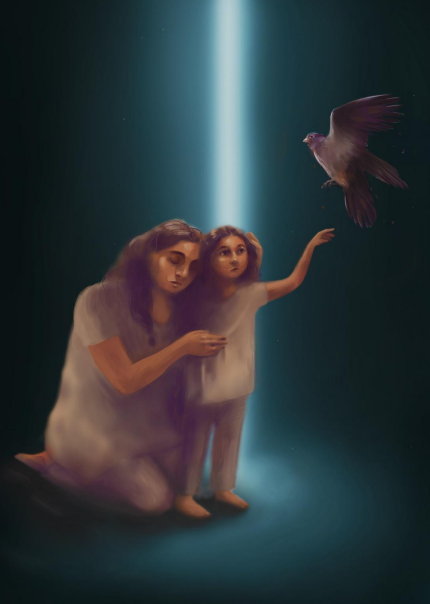 ID: In this visual, there are two people and one falcon flying. One person, who looks older,  has loose hair and is holding a younger person. This older person’s eyes are closed and  their expression is stern. They have one hand on the younger person’s head and another  hand on their torso, holding the younger person closer to themselves. The younger person  looks curiously towards the flying falcon. With one hand, they are trying to reach the  falcon. There is a single bright light in the background. The falcon is on the top right of the  page, with wings open and looking straight ahead. Owe Forgiveness to Our Childhood donna (pen name) She Often in her Darkest Dream, Finds Herself Unknown to her skin. But grows with her; Why? Little she knows the language to speak. Questioned what it is. When the future reveals its cruelest light, Asks her, “Why did the ‘darkness13’ never leave me?”  In her wandering, listening to her? Childhood bid to the butterflies, to go to rainbows. To be on the lap of the rainbow for eternity. She challenged the prison and the prisoners’ rest. Howling the bruises, howling the curses. Thus finding the Metta — the possible light No more swallowing the angers within her! 13 Not the physical darkness, which made her scared greatly as a child, but an unknown chilling fear that  haunts her wherever she goes and never allows her to be happy. Thy old prisoner needs no carrying… But its end wonders her!  The broken needs no end, but A start She kept the hurt in a palace, call her Begumpura, to end the cry?  As sometimes she thought past her childhood An impossible everyday remains however dried, She excels at it, battling on her terms now. However, her failing is not her worst enemy now. For her to survive, her bruises turns her knowing — Which have now shaped her into another prison, She cries, she wars14 it, little she could do further. There is no one now and can be never, it’s a fatal origin though! One thing she knows now — Childhood15 is the mother that carries the burden. The child promises to bury the burden of a distant law Not to be inside the burden of manu any more, Yes! We thus count our forgiveness to our childhood. Meant to get the one, when passes through our sadness When childhood remembers the sweaty dream of darkness. To know the isolation done to her? To eye what this world of inequality can’t hold; Her wings, her desire, her beautiful vision. Her prisoned friends and neighbors,  Their pitted look can never be enough 14 The word is used to intensify the everyday crisis to fight it, the necessity to resist (not romanticizing the  ‘resistance’ per se). 15 How does a dalit child share or talk about the (first) experience of ‘Untouchability’ in her life? I doubted  myself if it was real or my mind was making up stories, thus I was checking it again and again.To dull her dreams, to build her love. When she wonders why this world  Of fragmentation, and shadows Left Alone for a battle like me. Resisting the meeting — Of unmet merit,  Of their privileges.16 This poetry will be the falcon in the sand — To remind us our belonging, The strength of our sweat,  The taste of our knowledge. The road was too slow17 to know the meaning; Indeed, crawling is building into re-living. For a step to start — I remind myself To owe forgiveness to my childhood The child who knows her dream is meant, To be the one that stands for living,18 leading!  16 The influence (power) they exercise over us to make us believe what they want, what they like. 17 Also may be understood with the connotation ‘lazy’ used by privileged society.  18 The word ‘living’ also means loving one’s (marginalized) self, and her family, friends, partner, and the  world she sees!ID: This is a sketch of three scenes lined up one below the other. In the first visual, we  can see people walking on the footpath. There is a person sitting with a mobility aid in the 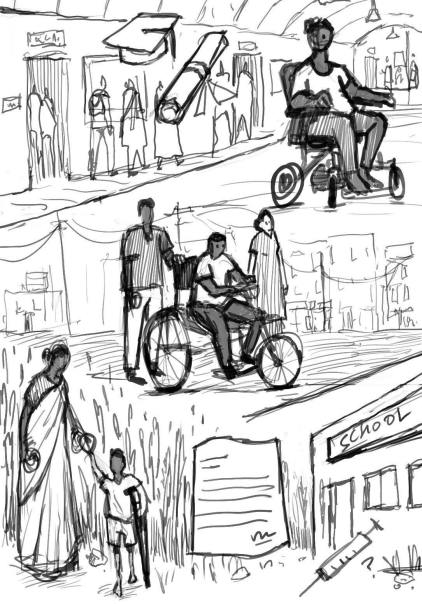 road, and behind them is a graduation cap and a degree scroll. The second visual is of a  person with a different mobility aid and behind them are two people whose hands are  resting on the mobility aid. The third visual at the bottom left is of a possibly young or  small-built person with a different mobility aid, holding the hand of a person wearing a  saree, who is looking down at them. In the bottom row, in the center, we can see a  document which has been signed, and an injection syringe with a question mark in front  of a building marked ‘SCHOOL’.  That’s Me, It’s Me Dr. Kurukhetra Dip Many decades back, in a remote village of Odisha, far from urban life, the villagers were  in the middle of their harvesting season and preparing for their first harvest festival, known  as Nuakhai. In the midst of this preparation and on the intervening day of August and  September, a baby boy was born to an ‘untouchable’s family.  Everyone in the family was over the moon with joy because when he was growing  up, he could give company to his grandparents on the farm, he could act like a brat with  neighbors, and importantly he could be jolly with each and every one in his ‘untouchable’  hamlet, or basti. But the joy didn’t last long, and an unfortunate incident struck the family  in general and him in particular.  One night, he became ill and had a high fever, and his life turned upside down.  Entering new and unexplored terrain, and with lots of difficulty, struggle, and negotiation  in everyday life, he started a new life. In the new domain, his journey started with an  impaired body, when he was around 2–3 years old, or you can say the onset of disability in  his case was when he was around 2–3 years old. It was during this period that his body  contracted a virus called polio and, as a result, his body got impaired. This happened partly  (i) because his mother was not vaccinated when he was in her womb (due to being unaware  of the fact that there is something called polio vaccination) and (ii) because when his body  showed symptoms of the infection of the virus (polio), a local quack injected it with  something. In the later stage, when his parents roamed around for the best medical  intervention, everyone (every medical expert) advised that because of the quack’s intervention (wrongly treating the symptoms of the body), the body became permanently  impaired.  Because of his impairment, now his body became a marker, a marker of differences.  Though in the early period, his parents tried their best to get superior medical intervention  and ‘correct’ this differentiation, later on they gave up and accepted him in his new life.  They became everything to him. His family negotiated and navigated his struggle as their  own, became a shield for him, and many times they stood up for him whenever he got  bullied by non-impaired people. The acceptance of his new self by his family had a positive  impact on him. Now he had to learn other life skills for his survival, like going to school,  studying well, and trying to be as independent as possible. Let’s take a peek at how he  thinks he has negotiated the everyday prerequisites over time, until the time of noting down  this narrative.  He divides the journey of his impaired body into three phases because he foresees that  each of the phases has its trajectory and a beauty to the journey. 1. Dependence 2. Semi-dependence 3. Somehow independence Dependence: In this phase, from the onset of impairment to the early part of his teenage  years, he fully depends on his mother and in some instances his grandmother. The  dependency includes attending nature’s calls (defecating, washing butthole, taking bath,  etc.). Though in this period he could walk with a crutch, it was difficult to attend to the  most important task, i.e., nature’s calls. In this phase, his formative years of education also  started, from primary school to upper primary school and high school. His mother would  take him to every common bathing place like a stream, river, well, etc., while his  grandmother would take him to various festivals like Shivratri,19 the local car festival, or  any open-theater program happening in their village, particularly the Ram Navami20 in the  19 Shivratri or the “night of shiva is an annual Hindu festival where people worship Lord Shiva. 20 Similar to Shivratri, in Ram Navami, they of the Hindu religion worship Lord Rama annually and perform a 14-day  play based on Rama’s life story. village. It is not just his family that stood up against his bullying, but also his peers who  played an important role in negotiating with the bully.  He can remember a couple of incidents where his friends stood up for him. One such  incident happened during Ram Navami. One day, he went early with his friends, and he  had a scuffle with a ‘touchable’ guy for space the friends had captured earlier. The scuffle  happened because the “touchable” boy abused him by calling him a “cripple” as well as by  calling out his caste name. His friends, who were around, intervened and beat up that guy.  Later on, this incident became a larger issue and could only be resolved with the  intervention of elders from both sides of the community.  Another incident happened when he was in high school. One of his classmates, instead  of calling him by his name, called him “cripple”. In the blink of an eye, his friends  confronted that guy. Later on, teachers also called out that guy and announced in school  that, from the next time onwards, whoever called him a “crippled man” would meet  appropriate action. This announcement yielded very positive results, and he excelled in his  studies after that.  Semi-dependence: This little transformation of the phases happened when he got a tricycle  from the District Welfare Office. Going outside or to an open field for defecation etc.  Though he was still walking with the helping crutch, doing work on his own, he was still  depending on his peers, his brothers, and other family members, in terms of going from  one place to another, particularly attending college. It is in this phase that his education  also moved with the flow, and in time, he graduated and was a postgraduate.  Somehow Independence: This phase started when he was in Delhi for his MPhil program.  This was the first time he was introduced to a motorized wheelchair, gifted by an NGO. In  this phase, his life somehow became independent, though that too had its side effects. he  says.  Just as he said that this was his body, his journey, he couldn’t complain or criticize, in  the second phase of his journey, he said that he was more lively, easier, and content with  his life, without any worry about what was coming next. In the third phase, life became easier, and the impaired body further gained weight and was considered to be in stage one  obesity.  But the beauty of this journey is that the education that started just to write a letter to  his grandparents and uncles, who were migrants laboring in another state, now has seen  him graduated, with a doctoral degree, and teaching at Kalahandi University. (That’s his story, that’s my story, that’s me, it’s me.)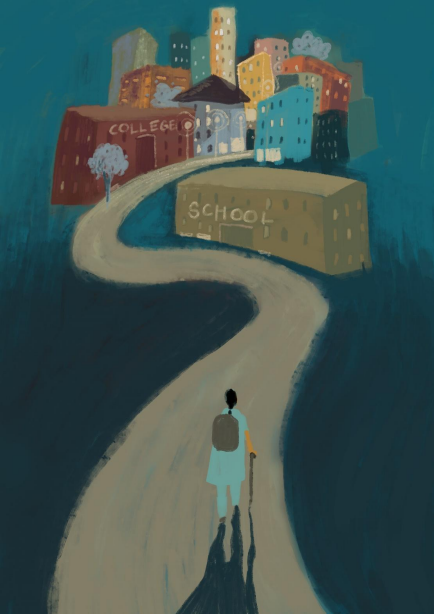 ID: In this illustration, a long path is going towards a city. The city has buildings named  “school” and “college”. A person is walking along the path, positioned at the base of the  illustration and facing away from viewers, with a school bag and a stick in their hand. They  have braided hair and are wearing a salwar suit. Their dark shadow is cast on the path  behind them. They are facing the buildings ahead. The buildings are very far from the  person. And the person is walking alone, with a staff. My Journey towards Education as a Disabled Muslim Woman in Delhi Farheen Anwar My name is Farheen. I have done an MA in education from Azim Premji University.  I was six months old when I was stricken with a fever. I was given medical treatment, but  I wasn’t recovering, so I was taken for a more thorough check-up to some hospital. But the  hospital staff didn’t do a proper job of treating me. It is said that due to my ineffectual  treatment, one of my feet contracted polio. After the polio was diagnosed, I underwent a  lengthy course of medical treatment, but my foot didn’t recover.  Later, by the time I was five years old, I developed an intense aptitude towards education.  I started asking my family to provide for me in this matter. My mother went to a school  and talked about my enrolment. But they and many other schools were unwilling to enroll  me, since they were wondering how on earth this girl would manage the commute to and  back from school. It was with great difficulty that my mother succeeded in enrolling me.  The institution willing to do so was a government school. I then started attending school  every day.  I found it difficult to commute to and from the school, since I had much discomfort in  walking. I thus took the physical support of two people at a time to make it till school and  back again. I would keep one hand on my sister’s shoulder and the other hand on my  friend’s shoulder. I would attend school this way, getting exhausted in the process, of which  my sweating profusely was a reminder. On top of that, my sister and friend would sometimes let out to me that each of them was left with a tired shoulder, due to my constant  holding on to them.  But they never made a habit out of complaining, and would in fact help me build my mental  strength, encouraging me to walk without their support. This appeared an impossible task  to me. Then, with the passage of time, I started learning how to play sports, and how to  study. Playing sports was proving very difficult for me. Yet my sister and my friend both  made a solid foundation for my self-confidence, by bringing into effect special rules that  would apply only to me as a sportsperson. This was to enable me to play sports with them,  and enjoy doing so. The two of them never let me feel as if I was very different from  everyone else. I still felt it, though, since I couldn’t walk the same way as most people do,  and I could certainly not run.  However, I never considered myself weak in the ableist sense. Slowly but surely, I became  an expert in the sport I used to play. So much so that I began playing with other kids as  well. And so, going through the motions of study time and play time, I completed class 5.  Another challenge then arose for me. My friend was enrolled in some other school, while  my sister and I were enrolled in yet another school. I still didn’t give up. I now continued  going to school by placing my hand only on my sister’s shoulder. This led to me being  punished for reaching late, and so was my sister. This is how I completed class 8.  In class 9, my sister and I were put in separate sections. I became totally alone. Somehow,  I started walking (and trying to walk) by myself, without any support. Going the entire  way, with my extremely heavy bag worsening the situation, I would keep wondering every  day when school would end and I would be freed of this oppressively heavy bag. This is  how I completed class 12.  I then started saving up money for my graduation, which I managed to get enrolled for, but  I then became very ill. My leaning on just one foot for walking had impacted my spinal  cord, so much so that my lower half, i.e., both my legs and feet had become numb, leaving me unable to either move about or sit up, let alone walk anywhere. I had become totally  bedridden.  Once again, I was taken to a hospital, where the doctor I saw thought I just couldn’t recover.  People around me also thought I was in paralysis, and had no chance of recovery. Despite  all this, I buoyed myself up by undergoing extensive treatment, and got admitted in said  hospital.  I remained admitted to the hospital for a month. But my treatment went on beyond that,  and it actually took me three years to recover fully. My studies had, of course, suffered a  setback. I had been unable to pursue my graduation. Now getting enrolled at another  college, I started going there by myself. I had nobody from my college to accompany me  on these commutes, because nobody was willing to walk at my pace, since I walked very  haltingly. Even so, I had successfully resumed my education, and I went on to become a  graduate.  Then I applied for a master’s degree, took the exam, went for an interview, and cleared  both. So I gathered all necessary documents, preparing to travel to Bangalore, where my  institute happened to be. This requirement was a challenge for my family, since I had to be  away from not just our household, but our city. It took a lot of convincing from my end.  Others were finding it difficult to align with my viewpoint, and I with theirs, since there I  was, a disabled Muslim woman, where Muslim women in general don’t have permission  to go outside their homes, let alone study, their existence being defined by the veil. And  here I was, having broken and still breaking all the rules set for Muslim women.  I then decided that no matter what concessions I had to make at that moment, I would go  to Bangalore. Come what may. To get the ball rolling, my younger sister and my mother  accompanied me till Bangalore, and bid me au revoir there. Subsequently, I commuted to  and from Bangalore by myself, thinking to myself “So what if nobody is with me — Allah  is here with me, and while Allah is with me, nothing untoward can happen to me”. I  completed my master’s this way, paying for my entire higher education by myself. Translated from Hindi to English by Nirbhay Bhogal and Rani Sinha. ID: There is a person sitting crouched in the corner of a room. They are holding their own  wrist with the opposite hand and their legs are crossed at the ankles, knees raised. Their  head is bent and buried in their arms. The floor they are sitting on has stacks of books.  Some books are open. There are masks lying around them. There is a certificate rolled up,  with a ribbon, lying next to a graduate’s convocation cap. A pen is also lying on the floor.  At the top of the illustration, there is darkness and lots of eyes are looking down at the  person. Changing Masks: Living with Imposter Syndrome Kamna I came back to my parents’ house from my first job interview and kept my bag on the now  shabby-looking table. In the corner of the bed, I lay with the unbearable heaviness of my  body without changing clothes. While my body tries to get some rest, someone quietly sneaks in: “Why did you use  the Forrest Gump reference in the interview? Were you showing off that you have seen one  movie in English and that you can fully understand it? Why will they hire you? You have  never worked before? What if they hire you? They will find out that you are a fraud and  that you know nothing.” And I don’t remember when I fell asleep. Sleep has always been  a comfort to me.  Rejection has always been an acceptable and comfortable experience for me. I  accept it with open arms because then, I get to be in my room, and my reality, my nastiness, my lack of ability, and my ugliness stays within this room. My family members probably  know this part of me quite well, and I often wonder if this is why they have rejected me.  I am convinced that once people get close, they will finally know what a horrible  person I am, that my body reeks of lowliness, the absolute truth about my fatal birth, my  caste. They will leave, confirming what I have come to believe about myself. It is scarier and more anxiety-inducing to be accepted into a new job, educationall  course, or any relationship than to be rejected, which is, as I said earlier, more comfortable.  Acceptance would mean that they will finally know the truth about me, they will know the  truth that I have been trying to fight for such a long time. Every time I try for a new job, a new degree, a new fellowship, a new career, a new  friend or a partner — I am trying to pass. I am a trespasser, my existence is judged, and I  remain unwelcome in many of these places. Fear lurks behind me, like a heavy brace on  my leg, that I will somehow be discovered and shown my place. I try to enroll in degree courses that I feel are beyond me, hoping that through these  prestigious degrees, international fellowships, and projects, some of the prestige will rub  off on me too. Just enough to give me my dignity back. People like me don’t have careers, they don’t deserve a life like that. I should stay  within my limits, my brain tells me. To avoid being found out, I work hard, hard like a ‘caste-privileged’ person  perhaps, so that nobody can tell me that my work carries my essence, my caste. I work so  hard till I actually feel I am working hard, for if I don’t feel it, it becomes a sign that my  innate ‘caste-induced laziness’ is taking over. I am told that it is in my blood, and that I am  not fit for intellectual labor. The conditioning reminds me that my status in society is not  congruous with the kind of dreams I, a Dalit woman, have! So, when I pretend to be a  research scholar, I chase the feeling of working, working hard, working extremely hard, so  much that I feel it in my bones. This chasing of the feeling of working hard has made me  drop to the ground unconscious several times and has given me chronic illnesses. Whenever I approach a new task, a degree, or a new job, I start from scratch. I  discard every skill, every experience, and literally everything that I have learnt in the past  seven years or more, and only my caste-induced not-knowing-anything and being-nothing remains. My heart feels hollow, my chest feels empty, and I carry this heavy boulder like  Sisyphus wherever I go.  This not knowing enough, not being enough, and not knowing anything at all seems  familiar to me. This has made my body and mind both suffer, suffer for years now. I feel  there is a wide gap between my body and spirit. I feel like a lifeless body carrying a huge stone slab almost every day when I wake up. Some days I hope to put that slab down, while  others I hope to get buried under it. This has become a reality in my life—my experience of apparently doing so much,  having a glittering CV, a professional resume for jobs, that I don’t even relate to at all. For  every interview, I carry that piece of paper that means nothing to me. Still, I send it over to  the employer with the all-encompassing fear of finally being found out, because what lies  beyond the contents of that piece of paper, with multiple entries about my education and  work experience, is my innate reality, my inferiority that is visible at the moment you lay  your eyes on me.  Some days I wonder why I even apply for jobs and degrees when they do absolutely  nothing for me. In the past few years, a part of me has maybe even accepted it, I apply for  fewer conferences, and reluctantly enroll myself in educational degrees, jobs, or anything.  I seldom leave this room where I lay in one corner. This corner seems like a safe space for  me, a space where I lie with my filthiness. The only place that lets me be there despite my  caste. **** Perhaps one day I will shatter the mask that relentlessly weighs me down. It reminds me  that I need to cover up — a mask that leaves me feeling soiled and inferior. I will stand  fearless before those who forced me to wear a mask, to hide, and those who convinced me  there was something wrong with me. I will also confront all the thoughts residing in my  head, living rent-free in my mind, making it a decaying attic filled with cobwebs and dust. One day, when I clear away the debris of this mask and its lies, I will behold my true self  in all its glory. I will seize every aspect of my being and declare to the world: I AM! I AM!  And I AM! With that declaration, I will set my spirit free. I will embrace my choices. With courage in my heart and fire in my soul, I will carve my own destiny, with every step and  decision leading me closer to my dreams.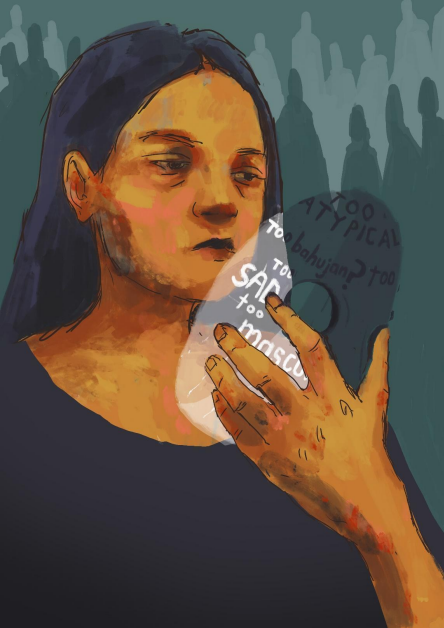 ID: This illustration has a portrait of a person. They have long hair. They have a sad  expression. They are holding a transparent mask in their hand. They are looking down  towards the mask. The person is wearing a round neck black top. There is text on the mask  which says “too atypical”, “too Bahujan?”, “too sad”, “too masculine”, and more that are  incomplete. Behind the person, there are shadows of rows of other people in the  background. My Journey of Unmasking: Caste, Gender, Sexuality, and Disability Nay Trigger Warning: physical abuse, ableism, casteism  The ‘gifted’ love child It all started when I was born as the “love child” of inter-caste parents. Both of my parents  were Bahujans but from different castes. This meant that their marriage was not approved  by their family or by society. Since they were outcast by everyone around them, all they  had was me. They decided that they would try to garner their acceptance in society through  my success. This meant that I’d have to appear perfect by any and all means, and that my  disabilities were to be “corrected” by flogging and shaming.  Apart from them wanting me to be perfect, they also wanted to show the world that  we were a fully functional family. But behind closed doors, it was a completely different  scene. We were extremely dysfunctional as my parents slowly started falling out of love.  Without the support of family and society, they took out their anger and frustration on me.  Like most Bahujan families, physical violence ran in our family as well, and the only way  I could escape it was by doing whatever they wanted me to do. I remember only fragments of my childhood, and most of my memories are from  when I was beaten black and blue by my parents. I was the straight-As, ‘gifted’ child to the  world, but it meant that I had to mask a lot of things. One of these was my neurodivergence,  particularly my ADHD — the ‘inattentive’ type. My parents thought that my ADHD,  especially my lack of passion for certain things, and my executive dysfunction could be corrected with beating and flogging. I did not know how to tell them that I was not lazy,  but that I could not bring myself to do certain things because my mind did not let me do it.  So, I had to mask my ADHD, mostly out of the fear of being beaten up, and partly because  I was made to crave validation.  The darkness factor I still remember the day I realized that I have night blindness. I was in sixth grade and we  were visiting a family friend for dinner. The power went out right when I was about to take  the stairs to their door. I was fumbling in the dark, trying my best to see something. I heard  my mom asking me what I was doing in a completely irritated tone. That’s when I realized  that I was the only one who wasn’t able to see the next step, while those around me could  actually see me fumbling in what was total darkness for me.  It took me 14 more years to finally get an official diagnosis, and for my parents to accept  that I indeed have night blindness. And for all those years in-between, I had to mask my  night blindness for fear of being shamed. Just like how my parents thought they could  “cure” my “laziness” by hitting me, they thought that they could “correct” my night  blindness by scolding me whenever I stumbled in the dark. If I happened to trip over  anything on the floor in the dark, their first response was to scold me for not watching  where I was going. So, I learnt to walk as slowly as I could in the dark, and mask my night  blindness as much as I could. But this left me with a severe anxiety of walking in the dark,  and even of stepping outside the house after sunset.  A series of confusing feelings It was almost around the same time that I started getting a surge of confusing feelings. I  never felt any sort of attraction towards any guy of my age. But like most queer people, I  had a crush on one of the English teachers in my school. She was to me… an angel treading  on the Earth. Since most girls in my class used to say that the teacher was beautiful, and  that they wanted to be like her, I thought that I was also feeling the same. But it took me  years to understand that I was crushing on her. Somehow, my early teenage self felt that  everyone wanted to be liked by their English teachers. As I grew up, I could not hold myself back from feeling attracted towards some of my  teachers. During my mid-teens, I realized that I felt some sort of way towards these  teachers, different from how I did with anyone else. There were quite a few times when  my teachers had caught me stealing a glance at them. Their expressions and the way they  adjusted their sarees made me feel like I was doing something wrong. So I learnt to mask  my queerness even without knowing what it was, and I never told anyone about the crushes  or my feelings towards them.  Pastel-coloured performance My transness, on the other hand, was completely repressed right from when I was a kid.  My mom took pride in me being a “pretty girl”. My long hair and my pastel frilled gowns  reeled in a lot of compliments for my mother. Even when I was not always comfortable  with the dresses and the enforced femininity, I had to mask all that and put up a show for  people. I had to be a living, breathing Barbie doll, so that my parents would not beat me  up. I vividly remember my dad slapping me when I told my mom that I did not like my  hair down for a picture.  It has only been two years since I have got the vocabulary to describe my transness and  since I stopped masking my gender identity. It was such a relief to finally come across the  term “trans non-binary” on the internet, and to know how well it described my feelings and  experiences. “Trans non-binary” to me means that my gender is beyond the binary genders,  and that I don’t have to choose between one or the other. The exhausting feeling of having  to confine myself to one gender finally went away when I got to know about the term “trans  non-binary”.  My parents still don’t know about both my gender and my sexuality identity, and I am sure  they would not be accepting of it. But I am done with the compulsory cis–heterosexuality,  and I am living my best queer–trans life. I have also come across a few Bahujan queer– trans people, from whom I constantly learn a lot and find a sense of chosen family.  Don’t ask; don’t tell Being a Bahujan in Tamil Nadu comes with a set of relative privileges. But my parents  didn’t want the people around us to know about our caste location. In fact, my mom felt relieved whenever someone asked us if we were Brahmins21. Being a middle-class family  with a single income didn’t stop her from putting me in a convent school, as she wanted  me to pass for an upper-class, upper-caste child.  Being a half-Tamizhian (from the Indian state of Tamil Nadu in origin, where the  language spoken is Tamil) and a half-Malayali (from the Indian state of Kerala in origin,  where the language spoken is Malayalam) was in itself quite confusing for the little me.  Add having to pass for an upper-caste, upper-class person to the lot. I did not understand  why we had to mask our caste location to our house owners and those around us. I didn’t  even know what Bahujan meant and what our caste location meant, as my parents never  talked about it in our house. But I started understanding why they did what they did only  during my master’s degree.  Against my parents’ wishes of wanting me to get into engineering or medicine, I  ended up choosing humanities, hoping that it would help me come across like-minded  people. I ended up getting into a central university for my master’s course, and not a single  day passed without me regretting the decision. Like every Bahujan person, I was made to  feel ashamed for claiming reservations22 by my classmates and professors alike. Ever since, I have been skeptical of joining these so-called prestigious institutions  to work towards my PhD. Even with a JRF23, I feel that I would be looked down upon in  these institutions simply because of my caste location. Now that I have experienced enough  casteism from neighbors, classmates, acquaintances, and strangers, as mentioned in the few  instances above, I can clearly see why my parents wanted me to mask my Bahujan identity.  I understand that my parents wanting me to mask everything that is deemed “different” has  its roots in casteism.  21 The caste system is a hierarchical practice of segregating human beings based on their birth,  and it is prevalent in most parts of India, South Asia, and everywhere that Indians move to.  Brahmins are among the highest order in that hierarchy and they have generationally had control  over knowledge production. 22 An affirmative action in Indian policy for those who have been marginalized on the basis of  caste for centuries. 23 A government fellowship for students who are willing to pursue a PhD.I still struggle with fully embracing all of my identities. Claiming all these identities  sometimes makes me feel odd and distant from society. But I am learning and relearning  to define as well as celebrate the parts of my identity that I once had to mask. So here I am,  taking pride in being the Bahujan, trans, non-binary, neuro-queer person that I am. 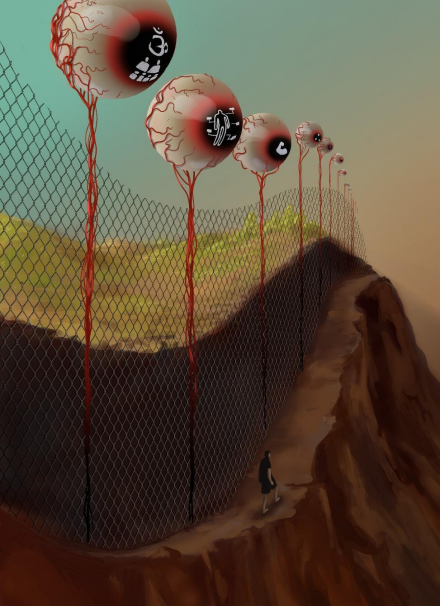 ID: In this illustration, there is a landscape which has a mountain and greenery. There is an  open sky. But the mountain has been cut to make a walking path along the steep drop.  Beside the path, there is greenery, but the greenery and the path are separated by a tall wire  fence. A person is walking along the path. There is a shadow forming beside them. The  posts of the fence are topped by an eyeball-type structure with red veins. Each eye has a  different illustration reflected on the iris: the first one is Om (the primordial sound written  in Hindu mythology) with several people drawn under it; the second one has a human  silhouette labelled with different blank tags pointing to different body parts; the third one  has a flexed bicep drawn on it; and the fourth one has three dots in a triangular formation  on it. From a viewer’s perspective, one can see the eyes and fencing getting smaller with  distance.  Disability is not a Problem, it is a Situation: An Illustration of the  Socialization of Disability Ram Singh I say disability is a situation because, for instance, in a room without lights, a sighted person  becomes disabled, and in a room full of loud noises, a visually disabled person becomes  further disabled. Since much of society has been politically, historically, socially, and  culturally disabled, it becomes difficult for them to understand others’ capabilities.  I grew up in an extended family. My father was the caretaker of all family members.  I was the first child of my parents. And I was born with a visual impairment, which has  been the greatest mishap and catastrophe of my parents’ life. The family’s societal  approach was totally Brahminical in nature, and made my mother’s life miserable. As a  housewife, my mother has kept working like a servant for the entire family, and has  attempted her best to let me live a better life. On the death of my maternal grandfather, my  paternal grandmother and her sister said that it was the death of a dog. This behavior was  not opposed by my father. Their mental approach was also ableist when it came to making  me a part of their family decision making process. Concurring with Hindu mythology, my blindness was a sin for them. It was  considered to be a punishment for my past lives. The social model of Indian society has evolved around this understanding. During the initial phase of my childhood, I had been  forced to follow their devout worshiping status. But as I grew up, my education made me  realize that maturity has strengthened me to get rid of this. I can never ever forget those  days when I was regularly called “Surdas”24, “bechara andha”25, “apne bure karmon kaa  phal bhogne wala”26, and so on. This pain started to become more pressing when my  family used to exclude me, considering my blindness, from essential work that could easily  be done by me. It happened when I was in the 6th or 7th standard. One day, my younger sister, my  parents, and I were sitting together and having a discussion about something. Abruptly, I  asked to bring something from the cupboard. But I was denied access to the cupboard by  saying, “Kyonki tujhe dikhai nahi deta hai, tu koi keemti cheez kahin gira dega. Vahan  sara zaroori saman rakha hota hai. (Since you can’t see, something important will fall.  Since we keep all our essentials there, something might be lost.)” Yet my younger sister  was permitted to do anything, without asking for permission. This occurrence was greatly  agonizing for me, and I chose never ever to touch that particular cupboard and those  essentials, indeed, not even if they were to ask me. And I would bear all hardships to put  myself in a very strong situation where I could have my own privacy. While writing about  all these bitter realities, I would also like to say that I did not have any privacy at home.  Therefore, I felt at home in hostels rather than in my hometown. Lately, I have also realized  that it was not my family’s fault. It was actually the ablest and Brahminical nature of  society which victimized both my parents and me. All my schooling had been completed in special schools for the blind. So I did not  confront those ablest segregations at that time. After completing my schooling, I entered  my graduation course at a very prestigious Delhi University college, Hindu College. The  name itself is Brahminical in nature. Discrimination was also there in various forms. In my first year of college, I had often been made to realize my disability. I  remember the initial days of college. Once, when I was trying to get familiar with the  24 Surdas is a reference to a blind devotional poet and singer who was active in 16th-century India. 25 Translation: poor blind person. 26 Translation: a person who is bearing the consequences of his bad deeds done by him in his past life.college campus, and we were walking to attend class, one of my classmates said, “Since  he is blind, he can't walk fast. He will fall down. Walk slowly, guys.” With every passing  day, I had to prove my ability. However, some of my classmates were cooperative and  helpful, like Prashant, Vaibhav, Tanmay, Prince, Daizy, Ariba, Drishti, Akshay, Vibha,  and Surbhi. I would also like to remember the game changers during my college life,  Professor Kanchan and Professor Bhupendra. Since I was from a Hindi-medium  background, they gave me an open platform to improve myself without caring about my  broken English, along with helping me to improve my typing skills. I was an active student. I was also the best student in my hostel, as I was awarded.  However, I have been opposed to participating in some hostel occasions considering my  blindness. I was able to participate, but it always left me helpless and crying, where my  disability was stronger than my ability. One day, some names were nominated for  anchoring a department fest in my college. When I offered my name, one of my classmates  said, “Tu anchoring kaise kar sakta hai saale, tu to blind hai aur doosron ke expressions  kaise padhega? (How can you be an anchor? Since you are blind, how you will read others’  facial expressions?)” And I was denied. While writing all this, it is very difficult to control  my tears. When we were fighting for our accessibility rights in 2018, during my third year in  college, our principal bluntly and publicly said, “For some disabled students, I cannot put  my college at any risk. And we cannot make the structural and systemic changes.” During  those days, I found myself alone with my friend, fighting for our accessibility rights. I was  publicly threatened with being rusticated for fighting for accessibility concerns. But by  then, I had been able to realize that crying under the blanket should not be any more my  way. In Hindu College, there is a musical society called Alankar. I appeared for the  auditions in 2015–2016 in vocal (singing), piano, flute, and mouth organ (harmonica). I  was the only one who was participating in multiple activities. I cleared the second round  quite comfortably. Then this heartbreaking incident took place when I was nearing the end  of my second year. At the end of my fourth semester one day, when we were having our dinner, a Brahmin guy who was sitting just in front of me (who was also the vice-president of the Alankar society during my audition) told me that I was denied selection because of  my blindness. As he said this, everything was frozen for me. He continued, “There are  multiple travels in a day. And a person like you, who cannot see anything, how will you be  able to manage all these important musical values? How will we be able to maintain our  status?” And he left. I stood up and left my dinner in-between, and quickly went to my  room, and cried from the unbearable pain. For a few days, I even avoided eating in the  mess. Still I cry whenever I remember this incident. Anyways. I completed my graduation  in 2018. I entered a master’s degree course at Jawaharlal Nehru University (JNU), Delhi, a  premier institution for social sciences and languages, in the year 2018. The strength of my  master’s batch was almost double that of the undergraduate course. But the inclusive  people were very few. Therefore, I never felt like a part of my class. I didn’t have any  friends like my other able-bodied classmates, who used to travel and sit together frequently  during my master’s classes. However, the occasional support was always offered  considering my limitations. I had been well-supported by Professor Rajan Kumar and  Professor Rajagopalan during my master’s. During these 2 years, I often felt alienated and  separated from class activities. It is said that the struggles are endless, and the people who  have struggled, only they can realize that pain. I had been supported by either my fellow  blind community or the Ambedkarite27 fraternity during this time. I had never ever been  included in any class or school activities by anyone during my master’s course in JNU  except for giving votes during the students’ body elections. And that also continued till I  came and registered my vote. The rest was lonely. During 2020–21, after the pandemic’s first wave, I was also denied my PhD  interview by some brahmin professors, an incident which almost lasted for 30 minutes, in  order to support an upper-caste guy. This actually sent me into depression for a few months.  But time has all the answers. I have gathered all my strength. And I have worked hard. I  27 Ambedkarite fraternity: The people who associate their life with Dr BR Ambedkar’s thoughts. All the  marginalized sections, including people with disabilities, stay united under the ideology of Ambedkarism  in JNU. was able to restore my admission just after 10 months in the same year. This recovery phase  was quite tough for me to deal with. However, disability has become my ability to move ahead. Everything has been  immensely challenging. And my life’s journey till now has not been at all easy. While  writing my own narrative, my hands freeze many times. My tears have also tried a lot to  capture space. But I must say, the resistance should never come to an end.  A special thanks to Saathi Kamna for being the biggest motivation, mentor, and  booster for me. I thank the Sambhavana organization for being the pillar of my strength  since the day I came to Delhi. I extend my gratitude to my partner as well, since we share  similar pain due to societal disability. I also thank everyone for the support they have given.  And I am thankful for the platform of Crossroads where I could share my experiences.ID: In this illustration, we can see a person standing. They are holding their large stomach  with both hands. There is a dark black shadow which seems to seep out from the person’s 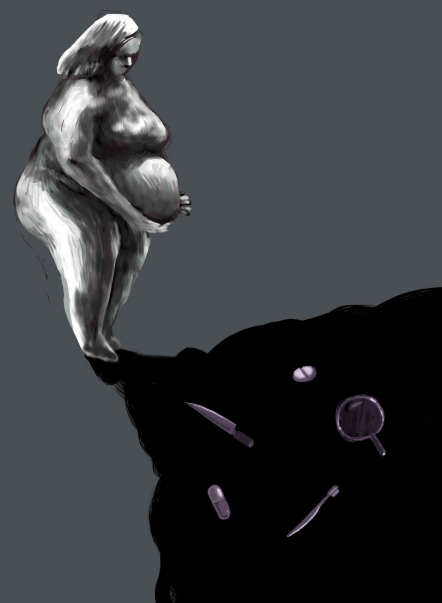 feet. There are illustrations drawn on it. They consist of a knife, medicines, a toothbrush,  and a mirror. The person is looking down at these illustrations and has short hair. This  illustration is wholly done in greyish and black tones. A Belly Story Rani Trigger warnings: Mentions of self-hatred, fat hatred, medical ableism, body shaming I was walking towards the library and this stranger shouted “Moti, kam kha!”28 Just a few  steps later, another voice followed me and pierced through my ears, “If I were you, I would  exercise daily.” My palms started sweating, and I realized something pushed me very hard.  I almost fell down and couldn’t keep my head up. At that exact moment, I froze and my  legs refused to move. Tears rolled on to my cheeks and I could feel the cold wind even  though it was a blazing hot summer day. Suddenly I realized I was late for my lecture and  I needed to go back to my classroom as soon as possible. As I moved towards my  classroom, I saw my classmates writing down notes — I was late. I entered the class and  tried to fit into the small chair, my belly was very much visible but I soon tucked it in my  crop top. I wasn’t wearing a bra so my nipples were visible. I hid that with my bag and  started noting down whatever was written on the whiteboard in front of me. After 15  minutes, I quietly stepped outside and went to the crowded cafeteria. The crowd was such  that you couldn’t even put one foot inside. I went back to the classroom where a couple  was engaging in some intimate act. I ignored them and walked out of the room. Just when  I turned to leave the room, the man said loudly to his partner, “Don’t get fat like her,  otherwise I will leave you.” I shouted back “Bloody insensitive!” and left the classroom in  such a hurry that I didn’t realize that I had left my water bottle back in the classroom. I  never went back to collect my water bottle.  That day wasn’t unique, because every day at the university went like this. I wore  short dresses every day to my campus and I love a faded blue dress that I bought from  28 A derogatory term used to abuse fat people. Literal translation: Hey, fat person, eat less!Janpath29 market at the heart of Delhi’s own heart, Connaught Place. Light colors plus  heavy arms were a total no-no for me, still I bought that dress. Primarily because of how  much I loved it. I decided to ditch the bra that day because it felt like it was choking me. I  felt like Rose in the movie Titanic, being tightly constrained by the corset. I felt free for  the first time in my life and the stress of getting off those bruises left by the straps of my  bra on my shoulders was finally gone for good. I tried that dress in front of the mirror and  was happy that my belly wasn’t visible anymore.  As I logged into my Instagram account, I saw photographs of models and even some plus size models, but they all had flat stomachs, and there was no belly. I cut a long piece of  cloth and tied it around my waist and tried to squeeze as hard as I could but still, it came  out. I was tired at this point and took the end of my toothbrush and started poking in my  belly so that it went inside. My belly hurts, and it hurts; what hurts, even more, is to see  my belly in the mirror.30 My bathroom mirror recorded all those disgusting sessions of me looking at my belly. I  took the same end of the toothbrush and put it so deep in my mouth that all my food came  out, and again I tried. This time nothing but a watery and sticky substance came out, I was  exhausted and as I touched my belly, it was still hanging out, showing all the stretch marks.  This belly is attached to me like a parasite and no one in the world wants this inhuman  existence to exist on this planet. I feel like an overblown balloon that doesn’t know its  limits, and as one gynecologist commented on my belly, “It’s going to burst.”  Doctors call my belly an epidemic and a problem to be solved, and prescribe medicines to  me for losing this belly as soon as possible. I have changed about fifty doctors in my entire  lifetime, and all they seem to notice about me and my ailments is my ever-growing belly.  My parents told me to eat less and do yoga but nothing ever changed the dimension of my  belly. Even certain dresses and gowns don’t agree with my belly. I once posted my belly  29 Janpath is a bustling urban market situated in Connaught Place. Connaught Place is also known as Rajiv Chowk,  and is a financial and commercial center in New Delhi, India. Janpath has a variety of street vendors and small shops  selling jewelry, footwear, and clothes. 30 The author of this narrative is neurodivergent, disabled, and chronically ill and is going through a process of grief  and understands that this is a statement of self hatred.pictures on Facebook and someone made a comment that “he will puke over my belly”. I  think I am growing a thick skin, or is it just that I don’t want this belly to exist in the first  place? Bellies like mine are meant to be cut and thrown, and people who have bellies like  mine don’t come out as often as I do. Knives don’t cut my belly, as I tried this multiple  times, with both blunt and sharp ones. The kitchen knife is my friend, and lots of metformin  medicine is my friend. In the last week of October, I took four doses of metformin and used  a knife to cut myself—still, my belly stayed like a parasite, though my vision got blurred.  **** My belly stayed with me as I grew big. Still, I hate this monster. My belly is a very visible  sign of taking up too much space in this world, which doesn’t have space for people like  me, people who have so many cysts inside their belly, and people who have scars all over  the belly. My belly has tiny hair and, if she could speak, she would say she is in a lot of  pain because a war is going on inside my body. A war where there is a lot of bloodshed  and still everything appears to be calm on the outside; there is so much chaos, and still a  long silence persists outside. Even a hot pad can’t calm the storm and the violent scarring  inside of my body. Still, this huge round pot of my belly, as others like to call her, is holding  on to the thread of hope that she will shrink and make herself smaller, even microscopic.  My belly hangs and I don’t know why she hangs — is it because of all the weight that she  is carrying inside? Or because the war inside my body ended finally? Not even meds can  reduce the bloodshed and pain inside.  I bleed and my belly growls as if the secret is out, and I empathize with her, thinking that  all this time I blamed her for being so visible, for being so outrageous, for being defiant.  My belly is a rebel even in the midst of so much tension and war going on. Of course, she  has put on weight because of the bloody war, my own body is my own enemy, and is an  enemy of my belly.  Belly, stomachs are warriors, but they are still objects of disgust, so everyone wants  to get rid of them, so starvation is the only method prescribed by doctors and family  members. One of my aunts told me “no man would marry a woman who has such a huge  belly” and I thought finally I am undesirable to men, finally they will leave me alone. All this time, I wanted peace and [a] life free of war; my belly has achieved this. Men don’t  like big bellies, they prefer tiny stomachs, but my belly doesn’t care all about that because  she is here permanently, whether people like it or not. My belly is my shield and yet I am  disgusted by her. She doesn’t spill the secrets of bloodshed happening in my body; still,  she is not my friend, because she has embarrassed me so many times by hanging out freely  — why doesn’t she understand that the world hates her existence so much that death is  preferred over a very visible belly. 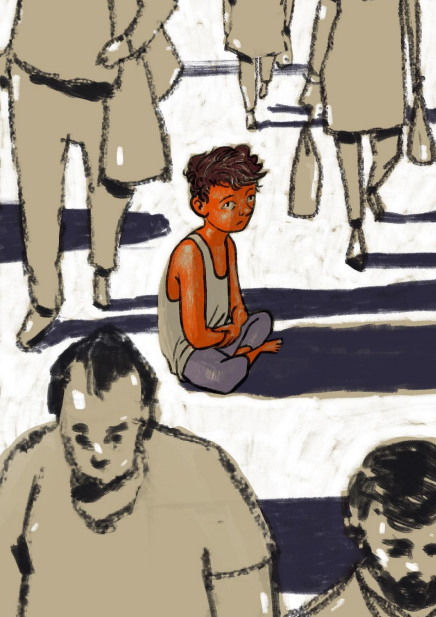 ID: In this illustration, we can see a crowd walking. The bottom left corner shows a person  without expression, with a receding hairline. The head and shoulders of another person,  bearded, are partially seen in the bottom right corner. Three more people can be seen  walking into the top of the frame, only their legs and slippers visible. All these people are  sketched mainly in outlines and minimally shaded with a soft, blunt pencil, and in  greyscale. There is a child sitting in the center of the visual. The lines used for drawing  the child are sharper, darker, more fluid. The drawing of the child is more detailed, precise  and coloured in neatly. The child has messy short hair and is wearing a baniyan (vest).  The child is sitting with legs crossed and arms folded over them. The child looks  underweight, and is looking towards the left with a helpless expression.  Whose Problem is This? Runa Biswas If mental health is a problem, whose problem is it? And how is one to fight it?  I am Runa Biswas, and I want to tell a story from my village. I live in one of the backward  villages of Morigaon, where seasonal flooding and bad infrastructure are the major  concerns that we struggle with. Ours is a village with a diverse population. I come from a  Bengali (from undivided Bengal, a state in eastern India, in origin) agricultural family,  settled in the lowlands of Assam, in an area named Ezalgarh. There are Bodos, Assamese,  Biharis, and Muslims sharing the neighbourhood, with all the community depending  heavily on agriculture. Though the place is rich in growing multiple crops, the farmers get  affected by yearly flooding and by the unpredictable Brahmaputra river. They survive  through incomparable human skill in the mushy land, which is yet to see the face of  development in terms of proper road facilities. Sometimes I feel proud of my village people  that, despite so much adversity, they still manage to take care of their children’s needs and  education. During heavy flood situations, even providing a boat for students to attend  schools becomes a villagers’ concern. In such a situation, one can imagine our quality of  education and quality of life, which I want to share through my writing.  I have completed my master’s degree in Assamese, for which I give credit to the  effort my uneducated farmer father put in, and my mother, who supported me. Our family is a little well-off compared to most of the families in the village in terms of education, as  we have a few educated employees, and we are connected to city life. Still the number is a  handful, just like how we have few educated individuals in our village. I wonder how much  they have struggled to have that, as much as how we are still struggling to complete our  education.  Most of us could complete college education, but without any proper job facilities.  However, students nowadays do not wait for jobs and service opportunities any more;  rather, they are setting up small businesses in the nearest towns and cities. Sometimes, they  also go for manual jobs in big cities. I see in the morning the adult members of the families  prepare for their farming routine, take jol-paan (breakfast, usually watery rice and  vegetables), and leave for their field every day. I feel their unspoken struggle for their  living. Sometimes, children of the family are also involved in helping their family on the  farms, to meet the expenses of education and daily needs. What do I say more when I see  students dropping out for these reasons? My father had just passed 10th grade when he left  school and started working with his father, i.e., my grandfather, on the farm. We had a joint  family at that time, but he made sure to provide us with education and the discipline which  is needed to acquire it.  But all are not lucky to have the facility or family to live a fruitful life. Even to pass  every inequality in society, we need a support system and care, and sometimes extra care  is needed in such situations.  There is a boy in our village. He turned 20 this year. His mother has left him, along  with her younger brother, who is now living with his elder sister who is married and lives  in another village. In our childhood, when our parents trained us to go to school and taught  us to differentiate between good things and bad, it helped us to lead our life. I remember,  when the boy was just five years old, he stole for the first time from a local shop. He took  all the edible items and gave the money to his mother. At that time, his parents didn’t stop  him from stealing, and gradually he started stealing things from local houses. At times, he  was even caught, but because he was younger, the villagers also ignored it. They would  complain about it to his parents, but what can one do when the elders of the family are as  bad — his father is known for stealing and being involved in unpleasant activities. Once, the boy was caught by a shopkeeper for stealing Rs.7,000 from a local weekly  market, in Boralimari. The shopkeeper informed the goubura (headman of the village) and  the local police. The police came and caught him, and took him into custody. But soon he  got released from there. Sometimes villagers admonished him to not steal, but he never  stops. But soon the villagers noticed that he didn’t steal at night. He stole to fulfil his needs.  Once, when my father came to know that he stole betel nuts from our farm, he called the  boy and asked him to bring the stolen betel nuts. And, in return my father promised to give  him money to eat. Seeing this, sometimes I asked myself why this boy is struggling, why his parents  are not there to teach him and care for him. Does his situation come from poverty that made  him choose between school (that children of his age go to) and surviving by stealing to  feed his hunger. One time, I went to see him, when he was beaten by villagers for creating  a ruckus in the village. I could see him crying out loud, but he was not able to show his  pain; I could see no tears but tiredness on his face. He has been taken by the police several  times, beaten by the villagers, but no one has taken any time or care to talk to him. I feel  angry when I think about his condition. The village is poverty-stricken and has no  infrastructure to understand mental health, no facility to provide him any help. Many  teenagers of his age in the village are attending school, or planning for the future, but he is  left alone in his home. He has no one to talk to. Sometimes he tries to meet people in the  village, but because of his anti-social activity, he is branded as a wicked person excluded  from any human relationships. People said that he attempted to rape a woman in a nearby  village, but he was caught and punished heavily. He was even stabbed by a man in the  village when he saw him rape his goat. I remember the day our helpers came for lunch, and  we were preparing food for them. They told us that the boy was seen unconscious, lying in  the field, covered with blood. The local police had just arrived at the spot and were  searching to find the record of the crime. I met him several times, and decided to talk to him once when he came to our home.  My father and brothers were catching fish from the pond, and my mother and I were  watching them. We saw that he approached my father, and asked, “Jethu [uncle], can I join  you in fishing?” Before my father could reply to him, he just jumped in and started catching  fish with them. When he was leaving, I called him to talk and asked him why he steals. To that he replied, “Sister, I also don't know why I do that.” I again asked him, “Malik, do you  go to school?” He said, “I got admission but haven’t started going yet.” I saw him grown up this time—changes were visible in his physical appearance and voice, which became  deep. I wonder sometimes and try to understand when our villagers talk about him and  repeatedly speak of their incapability to help him or to give him any treatment. They despair  at the situation but have no helping hand. The villagers are caught in their poverty and  many such social inequalities, their only concern that remains is the struggle to get out of  it by helping their children to education, to have some kind of assurance for regular earning.  But I get angry when I see no police helping him out. Why are they not taking the case of  Malik seriously, to provide him with rehabilitation care, or to find ways to send him to  school and help him to get proper food? Is it so tough for them to take any action which  can help parentless children, or poverty-stricken individuals in our society? I sometimes  wonder what I should do. When I came in contact with the Crossroads Collective and tried  to understand mental health issues, I was asked to write for the narrative anthology. I think  writing about Malik is something I decided on to understand what kind of relationship  mental health has with social inequality in our society.  Even after such inequality, my parents’ awareness of their children helped us in  meeting our needs. It’s not that we are not struggling or have achieved everything that an  individual needs to live a fulfilling life. But when we can’t have family support, or when  the marginalized society can’t help us, where do we go? What happens to us in that dire  scarcity? Malik and I come from the same village and I am just a little older than him, but  when I see the chaotic incidents, I wonder who can help him — is there anyone who can?  Translated from Assamese to English by Dona Biswas.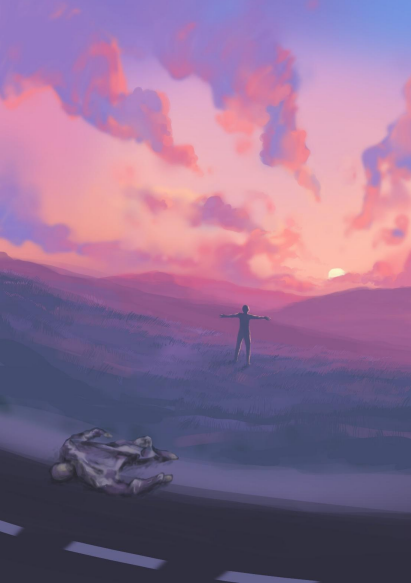 ID: This illustration looks like a sunrise scenery with beautiful clouds and hills. It has all the colors  of the sky at dawn. At the bottom of the illustration, we can see a road. On that road what looks  like the shed skin of a whole human being, including a head, is lying face down. It looks battered  and lifeless. In the center of the illustration, just a few steps away from the battered body, we can  see a person standing with arms open, facing the sun. We can see the light of the dawn reflecting  on this person. We can also see a shadow behind the person. The sky is filled with clouds. I Am Sanchayita Let me begin this with a quote:  “There is an idea of a Patrick Bateman.  Some kind of abstraction,  but there is no real me.  Only an entity — something illusory.  And though I can hide my cold gaze...  and you can shake my hand and feel flesh gripping yours… and maybe you can even sense our lifestyles are probably comparable,  I simply am not there.”  This rather dramatic quote comes from American Psycho (2000). Patrick Bateman is  a soulless murderer. While I don’t particularly relate to his character, this particular  quote is perhaps the best description of myself till the age of 23.  I grew up as a deeply alienated person, with no sense of “self”. I was not allowed to  develop one. My parents, my teachers, and sometimes my peers tried to create their idea  of what I should be like. I did not fit their molds, or their ideals. I was not interested in  maths. Or science. Or the latest shows on MTV. Or painting. 